Beispiel für einen schulinternen LehrplanGymnasium – Sekundarstufe IEnglisch(Fassung vom 31.01.2020)Hinweis:Gemäß § 29 Absatz 2 des Schulgesetzes bleibt es der Verantwortung der Schulen überlassen, auf der Grundlage der Kernlehrpläne in Verbindung mit ihrem Schulprogramm schuleigene Unterrichtsvorgaben zu gestalten, welche Verbindlichkeit herstellen, ohne pädagogische Gestaltungsspielräume unzulässig einzuschränken.Den Fachkonferenzen kommt hier eine wichtige Aufgabe zu: Sie sind verantwortlich für die schulinterne Qualitätssicherung und Qualitätsentwicklung der fachlichen Arbeit und legen Ziele, Arbeitspläne sowie Maßnahmen zur Evaluation und Rechenschaftslegung fest. Sie entscheiden in ihrem Fach außerdem über Grundsätze zur fachdidaktischen und fachmethodischen Arbeit, über Grundsätze zur Leistungsbewertung und über Vorschläge an die Lehrerkonferenz zur Einführung von Lernmitteln (§ 70 SchulG).Getroffene Verabredungen und Entscheidungen der Fachgruppen werden in schulinternen Lehrplänen dokumentiert und können von Lehrpersonen, Lernenden und Erziehungsberechtigten eingesehen werden. Während Kernlehrpläne die erwarteten Lernergebnisse des Unterrichts festlegen, beschreiben schulinterne Lehrpläne schulspezifisch Wege, auf denen diese Ziele erreicht werden sollen.Als ein Angebot, Fachkonferenzen im Prozess der gemeinsamen Unterrichtsentwicklung zu unterstützen, steht hier ein Beispiel für einen schulinternen Lehrplan eines fiktiven Gymnasiums für das Fach Englisch zur Verfügung. Das Angebot kann gemäß den jeweiligen Bedürfnissen vor Ort frei genutzt, verändert und angepasst werden. Dabei bieten sich insbesondere die beiden folgenden Möglichkeiten des Vorgehens an:•	Fachgruppen können ihre bisherigen schulinternen Lehrpläne mithilfe der im Angebot ausgewiesenen Hinweise bzw. dargelegten Grundprinzipien auf der Grundlage des neuen Kernlehrplans überarbeiten.•	Fachgruppen können das vorliegende Beispiel mit den notwendigen schulspezifischen Modifikationen und ggf. erforderlichen Ausschärfungen vollständig oder in Teilen übernehmen.Das vorliegende Beispiel für einen schulinternen Lehrplan berücksichtigt in seinen Kapiteln die obligatorischen Beratungsgegenstände der Fachkonferenz. Eine Übersicht über die Abfolge aller Unterrichtsvorhaben des Fachs ist enthalten und für alle Lehrpersonen der Beispielschule einschließlich der vorgenommenen Schwerpunktsetzungen verbindlich.Auf dieser Grundlage plant und realisiert jede Lehrkraft ihren Unterricht in eigener Zuständigkeit und pädagogischer Verantwortung. Konkretisierte Unterrichtsvorhaben, wie sie exemplarisch im Lehrplannavigator NRW unter „Hinweise und Materialien“ zu finden sind, besitzen demgemäß nur empfehlenden Charakter und sind somit nicht zwingender Bestandteil eines schulinternen Lehrplans. Sie dienen der individuellen Unterstützung der Lehrerinnen und Lehrer.Inhalt1	Rahmenbedingungen der fachlichen Arbeit	42	Entscheidungen zum Unterricht	72.1 	Unterrichtsvorhaben	82.2	Grundsätze der fachdidaktischen und fachmethodischen Arbeit	342.3	Grundsätze der Leistungsbewertung und Leistungsrückmeldung	362.4	Lehr- und Lernmittel	423	Entscheidungen zu fach- und unterrichtsübergreifenden Fragen	454	Qualitätssicherung und Evaluation	471	Rahmenbedingungen der fachlichen ArbeitHinweis: Schulinterne Lehrpläne dokumentieren Vereinbarungen, wie die Vorgaben der Kernlehrpläne unter den besonderen Bedingungen einer konkreten Schule umgesetzt werden. Diese Ausgangsbedingungen für den fachlichen Unterricht werden in Kapitel 1 beschrieben. Fachliche Bezüge zu folgenden Aspekten können beispielsweise beschrieben werden: Leitbild der Schule,Rahmenbedingungen des schulischen Umfelds,schulische Standards zum Lehren und Lernen,Zusammenarbeit mit außerschulischen Partnern.Das vorliegende Beispiel für einen schulinternen Lehrplan wurde für ein fiktives Gymnasium konzipiert, für das folgende Bedingungen vorliegen:vierzügiges Gymnasium,865 Schülerinnen und Schüler,60 Lehrpersonen.Leitbild der SchuleIn unserem Schulprogramm ist als wesentliches Ziel der Schule vereinbart, die Lernenden als Individuen mit jeweils besonderen Fähigkeiten, Stärken und Interessen in den Blick zu nehmen. Es ist ein wichtiges Anliegen, durch gezielte Unterstützung des Lernens die Potenziale jeder Schülerin und jedes Schülers in allen Bereichen optimal zu entwickeln. Um dieses Ziel zu erreichen, ist eine gemeinsame Vorgehensweise aller Fächer erforderlich. In einem längerfristigen Entwicklungsprozess arbeitet die Schule daran, die Bedingungen für erfolgreiches und individuelles Lernen zu verbessern. Durch eine verstärkte Zusammenarbeit und Koordinierung der Fachbereiche werden Bezüge zwischen Inhalten verschiedener Fächer hergestellt. Daraus entstehende Synergieeffekte schaffen Entlastung für den einzelnen Fachunterricht und die Lernenden. Außerdem arbeiten die Fachkonferenzen zurzeit an einem fächerübergreifenden Konzept zu Hausaufgaben und offenen Lernzeiten. Im Nachmittagsunterricht erhalten Schülerinnen und Schüler im Rahmen von Projekten und Arbeitsgemeinschaften erweiterte Bildungsangebote.Rahmenbedingungen des schulischen UmfeldsDas Schiller-Gymnasium (SG) ist ein vierzügiges Gymnasium ohne gebundenen Ganztag, aber mit erweiterten Bildungsangeboten, an dem im Schuljahr 2019/2020 insgesamt 865 Schülerinnen und Schüler von 60 Lehrpersonen unterrichtet werden. Es liegt am östlichen Rand der Essener Innenstadt, in einem Stadtgebiet, das von dichter Wohnbebauung und Industrieanlagen geprägt ist. In unmittelbarer Nähe des Gymnasiums befindet sich die Stadtbibliothek, so dass eine enge Zusammenarbeit bei bestimmten Unterrichtsvorhaben möglich ist.Bedingungen des UnterrichtsInsgesamt umfasst die Fachgruppe Englisch dreizehn Lehrkräfte, von denen alle die Fakultas für Englisch in der Sekundarstufe I und II besitzen. Die Fachkonferenz tritt in der Regel zweimal, mindestens jedoch einmal pro Schuljahr zusammen, um notwendige Absprachen insbesondere im Hinblick auf eine kontinuierliche Unterrichtsentwicklung zu treffen. Neben den Lehrkräften für das Fach Englisch nehmen auch mindestens ein Vertreter der Elternschaft sowie ein/e Schüler/in an den Sitzungen teil. Darüber hinaus findet einmal jährlich eine gemeinsame Sitzung der Fachgruppen Englisch, Französisch, Spanisch und Latein statt, in der Absprachen – insbesondere vor dem Hintergrund des Nutzens von Synergien – zur Vernetzung der Fächer und zur Entlastung von Schülerinnen und Schülern getroffen werden. Außerdem finden zu bestimmten Aufgaben Treffen kleinerer Untergruppen sowie Dienstbesprechungen statt. Das Selbstverständnis des Englischunterrichts am Schiller-Gymnasium ist bestimmt von dem Bestreben, die Schülerinnen und Schüler durch einen interessanten, aktuellen und auf authentischen Sprachgebrauch zielenden Unterricht zu selbstständigen und bewussten Lernenden und Nutzern dieser wichtigen Weltsprache und interkulturell handlungsfähig zu machen. Um die Lehrkräfte bei der Unterrichtsplanung zu unterstützen, stehen Materialien, die zu diversen Unterrichtsprojekten angefertigt und systematisch gesammelt worden sind, zur Verfügung; diese Materialsammlung wird kontinuierlich erweitert. Englisch wird als erste, aus der Grundschule fortgeführte Fremdsprache angeboten. In der Oberstufe wird das Fach regelmäßig als Grundkurs (grundlegendes Anforderungsniveau) sowie als Leistungskurs (erhöhtes Niveau) gewählt.Zur Unterstützung leistungsschwächerer Schülerinnen und Schüler werden in den Jahrgängen 5/6 in Förderstunden gezielt Maßnahmen zum Umgang mit Heterogenität in der Lerngruppe angeboten.Die Schule verfügt über einen Fachraum Fremdsprachen, der über einen Computer mit Internet-Zugang und einen Beamer verfügt. Die Gestaltung des Raumes wird von den Fachgruppen Spanisch, Französisch und Englisch gemeinsam vorgenommen. Hier bietet sich u.a. eine Möglichkeit für die Ausstellung von Produkten, Präsenten der Partnerschulen, Realia etc.Darüber hinaus können insgesamt drei vollständig ausgerüstete Computerräume für unterrichtliche Zwecke mit genutzt werden. Auf den Computern ist lehrwerksbegleitende Software (Schullizenz) installiert, deren Nutzung fester Bestandteil der individuellen Förderung ist. In der Bibliothek stehen für jede Jahrgangsstufe der S I Bücherkisten mit verschiedenen englischsprachigen Lektüren zur vorübergehenden Ausleihe und Nutzung durch einzelne Klassen zur Verfügung (z.B. im Rahmen von book presentations).Bis 2024 ist geplant, aus Mitteln des Digitalpakts Schule Unterrichtsräume am SG mit WLAN und geeigneter Präsentationstechnik sowie Endgeräten auszustatten.Zusammenarbeit mit außerunterrichtlichen Partnern/SchulpartnerschaftenDurch die Auseinandersetzung mit fremdkulturellen Werten und Normen und der damit verbundenen Notwendigkeit zum Perspektivwechsel leistet der Englischunterricht einen Beitrag zur Erziehung zur Toleranz und fördert die Empathiefähigkeit. Das Engagement für Partnerschaftsprojekte leistet hierzu einen Beitrag. So unterhält die Schule seit 1998 eine Partnerschaft mit der Queen’s School in Großbritannien und seit 2004 mit der Mount Ethen High School in Kalifornien, USA. Alle zwei Jahre wird den Schülerinnen und Schülern der Jahrgangsstufen 9 und 10 ein ein- bzw. zweiwöchiger Austausch angeboten. Ab Jahrgang 9 gibt es regelmäßige eTwinning-Projekte. Im Zusammenhang mit dem Partnerschaftsprojekt „Unsere Partnerschule in Ghana“ wird zudem ein Beitrag zur interdisziplinären Verknüpfung von Kompetenzen geleistet. Kolleginnen und Kollegen aus den Fachgruppen evangelische und katholische Religionslehre und Englisch betreuen die Arbeitsgemeinschaft, die Aktivitäten zur finanziellen Unterstützung der Partnerschule organisiert. Durch Ausstellungen, Workshops, Film- und Fotodokumentationen, Korrespondenzprojekte, Projektwochen und Schulfeste wird den Schülerinnen und Schülern die Partnerschaft nähergebracht. Verantwortliche der FachgruppeFachkonferenzvorsitz: Stellvertretung: Pflege der Lehr- und Lernmaterialien: 2	Entscheidungen zum UnterrichtDie Umsetzung des Kernlehrplans mit seinen verbindlichen Kompetenzerwartungen im Unterricht erfordert Entscheidungen auf verschiedenen Ebenen: Die Übersicht über die Unterrichtsvorhaben gibt den Lehrkräften eine rasche Orientierung bezüglich der laut Fachkonferenz verbindlichen Unterrichtsvorhaben und der damit verbundenen Schwerpunktsetzungen für jedes Schuljahr.Die Unterrichtsvorhaben im schulinternen Lehrplan sind die vereinbarte Planungsgrundlage des Unterrichts. Sie bilden den Rahmen zur systematischen Anlage und Weiterentwicklung sämtlicher im Kernlehrplan angeführter Kompetenzen, setzen jedoch klare Schwerpunkte. Sie geben Orientierung, welche Kompetenzen in welchen Themenfeldern des soziokulturellen Orientierungswissens fokussiert entwickelt werden können und berücksichtigen dabei die obligatorischen fachlichen Konkretisierungen. Dies entspricht der Verpflichtung, im Unterricht alle Kompetenzerwartungen des Kernlehrplans bei den Lernenden auszubilden und zu fördern.In weiteren Absätzen dieses Kapitels werden Grundsätze der fachdidaktischen und fachmethodischen Arbeit, Grundsätze der Leistungsbewertung und Leistungsrückmeldung sowie Entscheidungen zur Wahl der Lehr- und Lernmittel festgehalten, um die Gestaltung von Lernprozessen und die Bewertung von Lernergebnissen im erforderlichen Umfang auf eine verbindliche Basis zu stellen.2.1 	UnterrichtsvorhabenIn der nachfolgenden Übersicht über die Unterrichtsvorhaben wird die für alle Lehrerinnen und Lehrer gemäß Fachkonferenzbeschluss verbindliche Verteilung der Unterrichtsvorhaben dargestellt. Die Übersicht dient dazu, für die einzelnen Jahrgangsstufen allen am Bildungsprozess Beteiligten einen schnellen Überblick über Themen bzw. Fragestellungen der Unterrichtsvorhaben unter Angabe besonderer Schwerpunkte in den Inhalten und in der Kompetenzentwicklung zu verschaffen. Dadurch soll verdeutlicht werden, welches Wissen und welche Fähigkeiten in den jeweiligen Unterrichtsvorhaben besonders gut zu erlernen sind und welche Aspekte deshalb im Unterricht schwerpunktmäßig thematisiert werden sollten. Bei der Planung wurde von einem Stundenkontingent von 30 Schulwochen pro Schuljahr ausgegangen. Der ausgewiesene Zeitbedarf versteht sich als grobe Orientierungsgröße, die nach Bedarf über- oder unterschritten werden kann. Der schulinterne Lehrplan ist so gestaltet, dass er pädagogischen Gestaltungsspielraum für Vertiefungen, besondere Schülerinteressen, aktuelle Themen bzw. die Erfordernisse anderer besonderer Ereignisse (z.B. Praktika, Klassenfahrten) belässt. Sicherzustellen bleibt allerdings auch hier, dass im Rahmen der Umsetzung der Unterrichtsvorhaben insgesamt alle Kompetenzerwartungen des Kernlehrplans Berücksichtigung finden.Die Übersichten zu den Unterrichtsvorhaben beinhalten Aussagen zu folgenden Aspekten:Benennung der UnterrichtsvorhabenSequenzierung der UnterrichtsvorhabenAngabe eines ungefähren Zeitbedarfs in Unterrichtsstunden (ca. xx U-Std.)Schwerpunkte der KompetenzentwicklungBesondere auf das Unterrichtsvorhaben bezogene fachliche Konkretisierungen Hinweise, Vereinbarungen und Absprachen der FachkonferenzDas Verdeutlichen einer Schwerpunktsetzung bei der Kompetenzentwicklung erfolgt durch die Angabe von ausgewählten Kompetenzerwartungen in Form von Indikatoren. Es werden nicht alle Kompetenzerwartungen des Kernlehrplans aufgeführt, die in irgendeiner Weise dem jeweiligen Unterrichtsvorhaben zugeordnet werden können.Eckige Klammern in der ersten Spalte der folgenden Übersichten kennzeichnen Bestandteile der Kompetenzerwartungen des Kernlehrplans Englisch, die in den Unterrichtsvorhaben nicht den Schwerpunkt bilden.Übersicht über die Unterrichtsvorhaben2.2	Grundsätze der fachdidaktischen und fachmethodischen ArbeitDie unterrichtliche und außerunterrichtliche Arbeit des SG orientiert sich an den im Referenzrahmen Schulqualität formulierten Zielsetzungen und Kriterien (https://www.schulministerium.nrw.de/docs/Schulentwicklung/Referenzrahmen-Schulqualitaet-NRW/index.html). Die Fachgruppe Englisch vereinbart, im Englischunterricht der Sekundarstufe I den folgenden überfachlichen Kriterien des Referenzrahmens besondere Aufmerksamkeit zu widmen:Kriterium 2.2.1: Die individuelle Kompetenzentwicklung der Schülerinnen und Schüler steht im Zentrum der Planung und Gestaltung der Lehr- und Lernprozesse.Kriterium 2.2.2: Lehr- und Lernprozesse sind herausfordernd und aktivierend.Kriterium 2.2.4: Die Gestaltung von Lehr- und Lernprozessen wird auf zunehmend selbständiges und selbstreguliertes Lernen ausgerichtet.Kriterium 2.6.1: Die Planung und Gestaltung des Lehrens und Lernens orientiert sich an den Schülerinnen und Schülern.Kriterium 2.6.2: Vielfalt und Unterschiedlichkeit der Schülerinnen und Schüler sind grundlegend für die pädagogisch-didaktische Planung und Gestaltung.Didaktische Prinzipien und fachliche GrundsätzeDer Englischunterricht am SG knüpft in der Erprobungsstufe und zwar besonders im ersten Lernjahr an die im Englischunterricht der Grundschule behandelten Themen und erworbenen Kompetenzen an.Die einzelnen Teilkompetenzen werden integrativ in zunehmend komplexen Unterrichtsvorhaben vermittelt, in denen unterschiedliche Medien, Methoden und Verfahren zur Auseinandersetzung mit realitätsnahen, anwendungsorientierten und für die Schülerinnen und Schüler bedeutsamen Aufgabenstellungen eingesetzt werden. Im Vordergrund des Englischunterrichts stehen das sprachliche Handeln und die damit verbundenen Prozesse des individuellen, explorativen und reflexiven Lernens. Dabei kommt den sprachlichen Handlungen eine besondere Bedeutung zu: Im Gegensatz zu isoliert gelernten sprachlichen Einheiten ermöglichen funktional-kontextualisiert erworbene sprachliche Mittel (Wortschatz, Grammatik, Aussprache und Intonation, Orthografie) den Lernenden, auch komplexere sprachliche Handlungsabsichten mit wachsender Selbstständigkeit zu realisieren. Der Erwerb sprachlicher Mittel erfolgt daher vornehmlich in bedeutsamen kommunikativen Anwendungssituationen. Phasen der reflexiv-kognitivierenden Betrachtung sprachlicher Mittel und ihres Gebrauchs treten hinzu.Unabhängig von der gewählten Form der Lernorganisation wird die englische Sprache im Sinne funktionaler Einsprachigkeit grundsätzlich in allen Phasen des Unterrichts als Kommunikations- und Arbeitssprache verwendet.Zur Förderung interkultureller Handlungsfähigkeit (übergreifendes Ziel des Englischunterrichts) werden im Laufe der Sekundarstufe I zunehmend authentische Texte und Medien eingesetzt, die den Schülerinnen und Schülern exemplarisch vertiefte Einblicke in die Kulturen und Lebenswirklichkeiten englischsprachiger Länder vermitteln. Außerschulische Aktivitäten, z.B. Kontakte mit den Partnerschulen, Besuche englischsprachiger Theateraufführungen, Einladungen von native speakers, unterstützen diesen didaktisch-methodischen Ansatz. Den Englischlehrkräften am SG ist ein positiver, entwicklungsorientierter Umgang mit der individuellen sprachlichen Leistung wichtig. Diagnose und individuelle Förderung sind eng miteinander verzahnt. Fehler werden als Lerngelegenheiten betrachtet und bieten die Möglichkeit zu self-correction und wertschätzender peer correction. Mündlichkeit hat im Englischunterricht der Sekundarstufe I am SG einen hohen Stellenwert. Die gewählten Lernarrangements fördern in vielfältiger Weise monologisches, dialogisches und multilogisches Sprechen. Dazu bieten sich kooperative Lern- und Arbeitsformen an, wie auch methodische Arrangements, die einen kreativ-spielerischen Sprachgebrauch ermöglichen und initiieren. Hausaufgaben und LernzeitaufgabenHausaufgaben und Lernzeitaufgaben sind am SG ein wichtiger Bestandteil eines guten und effizienten Englischunterrichts. Folgende fachspezifische Schwerpunkte bieten sich an – auch unter Berücksichtigung differenzierenden Arbeitens im Fach:das Erlernen und Festigen neuen und bekannten Wortschatzes,das vertiefende Üben im Unterricht vermittelter grammatischer Phänomene, u. a. unter Verwendung digitaler Angebote,die eigenständige Produktion von Texten,die eigenständige Lektüre v. a. längerer Texte zur Vorbereitung der unterrichtlichen Textarbeit,die Informationsrecherche zu einem Thema.Der aktuelle Hausaufgabenerlass kann online eingesehen werden unter: https://bass.schul-welt.de/15325.htmWeitere Hinweise des Schulministeriums zum Thema Hausaufgaben finden sich unterhttps://www.schulministerium.nrw.de/docs/Recht/Schulrecht/FAQ-Schulrecht/FAQ-Schulrecht-Unterricht/Hausaufgaben/index.html2.3	Grundsätze der Leistungsbewertung und LeistungsrückmeldungAuf der Grundlage der schulrechtlichen Vorgaben (SchulG, § 48; APO-S I, § 6; Kernlehrplan Englisch S I [Gym], Kap. 3) und in Einklang mit dem allgemeinen schulischen Konzept zur Leistungsüberprüfung, -bewertung und -rückmeldung des SG hat die Fachkonferenz Englisch die nachfolgenden Grundsätze beschlossen: I. Beurteilungsbereich „Schriftliche Arbeiten“Konzeption von KlassenarbeitenDie Klassenarbeiten orientieren sich thematisch wie inhaltlich am vorangegangenen Unterricht und dessen Schwerpunktsetzungen.Die in Klassenarbeiten eingesetzten Aufgabenformate sind den Schülerinnen und Schülern aus dem Unterricht vertraut. Die folgenden Schaubilder zeigen die Kombinationsmöglichkeiten und die Obligatorik im Hinblick auf die Überprüfung der funktionalen kommunikativen Teilkompetenzen sowie des Verfügens über sprachliche Mittel in Klassenarbeiten gem. KLP S I, Kap. 3:Klassen 5-8: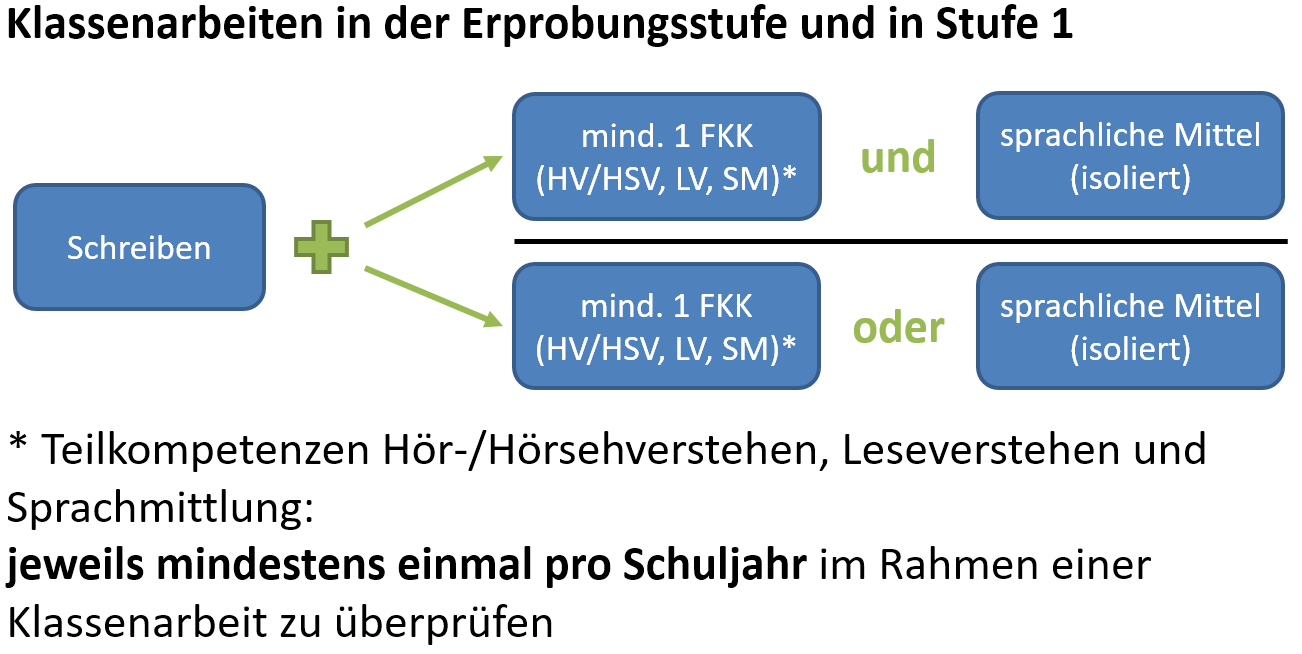 Klassen 9-10: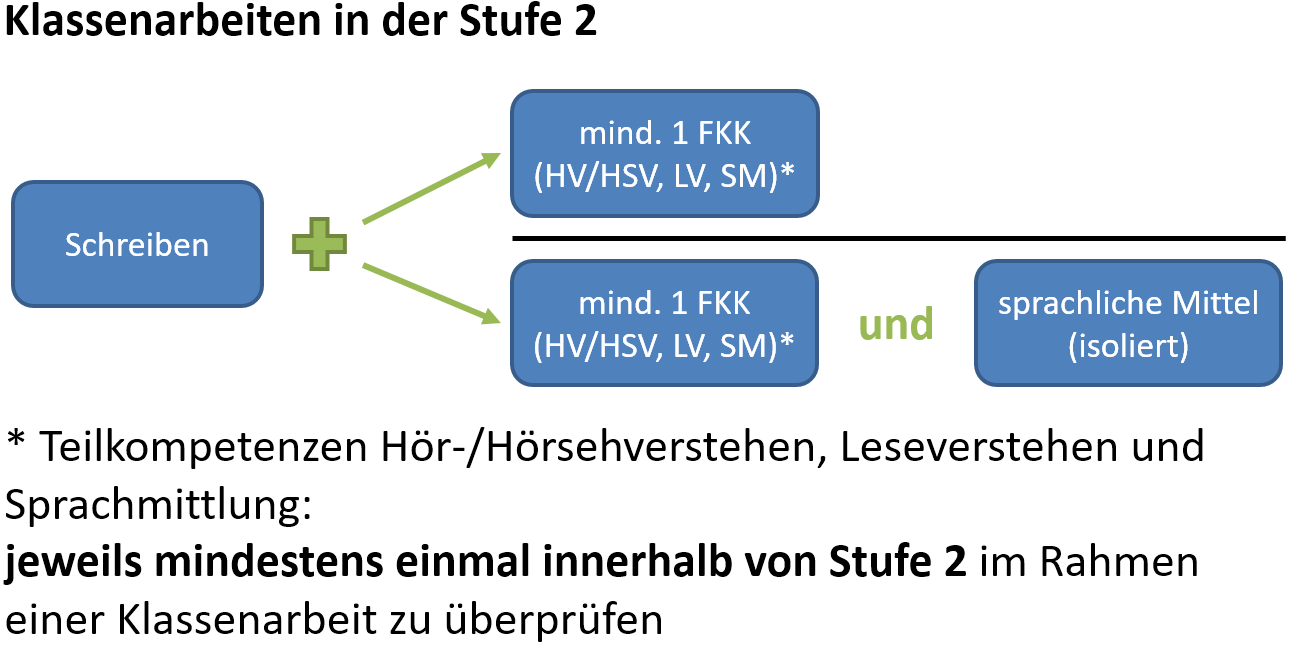 In der zweiten Stufe (Kl. 9-10) bildet die Teilkompetenz Schreiben – im Sinne der Vorbereitung der Schülerinnen und Schüler auf die Anforderungen der gymnasialen Oberstufe – mehrfach den deutlichen Schwerpunkt einer Klassenarbeit. Dabei werden die Aufgabenformate der Oberstufe angemessen berücksichtigt. (Vgl. hierzu auch KLP S I Gym, Kap. 3.)Für je zwei Klassenarbeiten pro Schuljahr hat sich die Fachschaft Englisch auf eine einheitliche Überprüfung bestimmter Kompetenzen festgelegt (siehe unten: rechte Spalte der Tabelle). Die Nutzung eines zweisprachigen Wörterbuchs zur Bearbeitung von Aufgaben zum Leseverstehen und zum Schreiben ist am SG – nach Einführung und kontinuierlicher Übung in Stufe 1 (vgl. UV 7.2-2) – in Klassenarbeiten sowie der mündlichen Prüfung in Stufe 2 zugelassen, in Kl. 9.2 und 10.1 ist sie in Klassenarbeiten verbindlich.Die Nutzung eines einsprachigen Wörterbuchs ist – nach Einführung und Übung im Unterricht in Stufe 2 – in der Klassenarbeit zu UV 10.2-1 (Taking action) vorgesehen.Die Schülerinnen und Schüler sollen jeweils spätestens eine Woche vor dem Klassenarbeitstermin über die Schwerpunkte der jeweiligen Klassenarbeit informiert werden.
Bewertungskriterien, Korrektur und Leistungsrückmeldungen Bei der Notenbildung für offene Aufgaben kommt der sprachlichen Leistung/Darstellungsleistung grundsätzlich ein höheres Gewicht zu als der inhaltlichen Leistung. Im Verlauf der Sekundarstufe I nimmt dabei das Gewicht der inhaltlichen Leistung allmählich zu. Die Fachkonferenz Englisch am SG hat sich darauf verständigt, in Klassenarbeiten der Jgst. 9 und 10 sowie in der mündlichen Prüfung der Jgst. 10 die sprachliche und die inhaltliche Leistung im Verhältnis 60 : 40 zu werten. Sprachliche wie inhaltliche Stärken und Schwächen werden in einer Randkorrektur hervorgehoben. Unter der Klassenarbeit werden die Punktzahlen der einzelnen Aufgaben, bei offenen Aufgaben auch der inhaltlichen und sprachlichen Teilleistung (bzw. die Teilnoten unter Angabe der Wertungsverhältnisse), sowie die Gesamtnote ausgewiesen. Ergänzend erfolgen individuelle Hinweise zu Kompetenzstand und erfolgversprechenden Möglichkeiten des gezielten weiteren Kompetenzerwerbs (alternativ kann ein entsprechender schematisierter Rückmeldebogen zum Ankreuzen und Eintragen eingesetzt werden).Dauer und Anzahl der Klassenarbeiten (vgl. APO-SI VV zu § 6)Innerhalb des vorgegebenen Rahmens hat die Fachkonferenz Englisch folgende Festlegungen getroffen. 
* Die zweite Klassenarbeit in Kl. 6.2 sowie die zweite Klassenarbeit in Kl. 10.1 werden jeweils durch eine mündliche Prüfung ersetzt (vgl. rechte Spalte und unten).Mündliche Prüfung anstelle einer KlassenarbeitIm Einklang mit der Ausbildungs- und Prüfungsordnung für die Sekundarstufe I (APO-SI, § 6, Abs. 8) wird am SG auch außerhalb der obligatorischen mündlichen Prüfung in der Jahrgangsstufe 10 eine weitere mündliche Kommunikationsprüfung als Ersatz für eine Klassenarbeit und Form der Leistungsüberprüfung eingesetzt: Die Fachschaft hat in Absprache mit der Schulleitung vereinbart, neben dem Unterrichtsvorhaben 10.1-2 (Advertising & moral values) auch das Unterrichtsvorhaben 6.2-2 (Getting around in London) mit einer mündlichen Prüfung anstelle einer schriftlichen Klassenarbeit abzuschließen. Die Prüfungen werden als Partnerprüfungen durchgeführt.Die konkrete Prüfungsaufgabe erhalten die Schülerinnen und Schüler unmittelbar vor Beginn der Vorbereitungszeit im Vorbereitungsraum (Vorbereitungszeit: Kl. 6 ca. 10 Min., Kl. 10 ca. 15 Min.). Die Vorbereitung findet in Einzelarbeit statt, in Kl. 10 unter Bereitstellung eines zweisprachigen und ggf. herkunftssprachlichen Wörterbuchs. Die Leistungen werden von der Englischlehrkraft der Schülerinnen und Schüler und i.d.R. einer weiteren Englischlehrkraft gemeinsam beobachtet und besprochen. Die abschließende rechtsverbindliche Bewertung nimmt grundsätzlich die Englischlehrkraft vor, die die geprüften Schülerinnen und Schüler unterrichtet.Für die Bewertung und Bepunktung der Prüfungsleistungen in Kl. 10 wird das vom MSB bereit gestellte Bewertungsraster verwendet:https://www.standardsicherung.schulministerium.nrw.de/cms/upload/angebote/muendliche_kompetenzen/docs/VVzAPO-SI_Anlage_55.pdfFür die Bewertung und Bepunktung der Prüfungsleistungen in Kl. 6 hat die Fachschaft ein eigenes, analoges Bewertungsraster erstellt, in dem zum einen die inhaltliche Leistung einen geringeren Stellenwert einnimmt und zum anderen die Punktstufenbeschreibungen dem vergleichsweise niedrigen Sprachniveau der Schülerinnen und Schüler angemessen formuliert sind.Umfassende Informationen des MSB zur konkreten Durchführung von mündlichen Prüfungen sowie Beispiele können online eingesehen werden:https://www.standardsicherung.schulministerium.nrw.de/cms/muendliche-kompetenzen-entwickeln-und-pruefen/angebot-sekundarstufe-i/LernstandserhebungenDie jährlichen zentralen Lernstandserhebungen in Klasse 8 zielen nicht schwerpunktmäßig auf eine Individualdiagnose und werden deshalb nicht als Klassenarbeit bewertet und nicht benotet. Die Ergebnisse werden jährlich in der Fachkonferenz mit Blick auf mögliche sich anschließende Unterrichtsentwicklungsprozesse ausgewertet; die Ergebnisse der Auswertung werden der Schulleitung in schriftlicher Form mitgeteilt. II. Beurteilungsbereich „Sonstige Leistungen im Unterricht“ Im Bereich „Sonstige Leistungen im Unterricht“ werden alle übrigen mündlichen, schriftlichen und praktischen Leistungen erfasst, die im Zusammenhang mit dem Unterricht erbracht werden. Hier erfahren vor allem die Teilkompetenzen aus dem Bereich mündlicher Sprachverwendung besondere Berücksichtigung. Dies geschieht durch systematische und kontinuierliche Beobachtung der Kompetenzentwicklung und des Kompetenzstandes im Unterrichtsgespräch, in Präsentationen, Rollenspielen etc. sowie in Gruppen- oder Partnerarbeit:Beiträge zum Unterricht in Plenumsphasen sowie im Rahmen sonstiger Arbeitsprozesse (u.a. in den Unterricht eingebrachte Haus- und Lernzeitaufgaben, Recherchen, Gruppenarbeit, Ergebnispräsentationen, Rollenspiele),punktuelle Überprüfungen einzelner Kompetenzen in fest umrissenen Bereichen des Faches (u.a. kurze schriftliche Übungen, inklusive Wortschatz- und Grammatikkontrolle, mündliche Kurzpräsentationen),längerfristig gestellte komplexere Aufgaben, die von den Schülerinnen und Schülern einzeln oder in der Gruppe mit einem hohen Anteil an Selbstständigkeit bearbeitet werden (u.a. Präsentationen/Referate, Portfolios, Dossiers einzelner Schülerinnen oder Schüler bzw. Schülergruppen, angebunden an das jeweilige Unterrichtsvorhaben).Außer den im KLP (Kap. 3) genannten Kriterien zur Bewertung des Beurteilungsbereichs „Schriftliche Arbeiten“ kommen hierbei insbesondere auch solche Kriterien zum Tragen, die sich auf mündlichen Sprachgebrauch, Sprachlernkompetenz sowie auf das Arbeiten in Einzelarbeit und in der Gruppe beziehen:mündlicher Sprachgebrauch: Präsentationsfähigkeit, Diskursfähigkeit, Flüssigkeit (fluency) sowie Aussprache und Intonation,Sprachlernkompetenz: Dokumentationsfähigkeit bezogen auf Arbeitsprozesse und Arbeitsergebnisse (u.a. Portfolio-Arbeit), Selbst- und Fremdeinschätzung, Umgang mit Feedback,Arbeiten in Einzelarbeit bzw. in der Gruppe: Selbstständigkeit, Kooperationsfähigkeit und Aufgabenbezug.Die Fachschaft Englisch vereinbart darüber hinaus, grundsätzlich darauf zu achten, dass es hinreichend Lernsituationen gibt, die vom Druck punktueller Leistungsbewertung frei sind.
III. Grundsätze der BenotungDie Benotung erfolgt auf der Grundlage der im KLP (Kap. 3) genannten Bewertungskriterien. Darüber hinaus gelten die unter I. und II. aufgeführten fachspezifischen Bewertungskriterien.Laut Schulgesetz NRW (§ 48) werden bei der Leistungsbewertung die Beurteilungsbereiche „Schriftliche Arbeiten“ und „Sonstige Leistungen im Unterricht“ angemessen berücksichtigt. Die Fachkonferenz beschließt, dass bei der Bildung der Zeugnisnote die beiden Beurteilungsbereiche den gleichen Stellenwert besitzen.Für die Benotung gilt allgemein der Grundsatz, dass eine Leistung als „ausreichend“ zu bewerten ist, wenn die Leistung zwar Mängel aufweist, aber im Ganzen den Anforderungen noch entspricht. In schriftlichen Arbeiten und mündlichen Kommunikationsprüfungen als Ersatz für eine Klassenarbeit ist dies in der Regel der Fall, wenn annähernd die Hälfte (ca. 45 %) der erreichbaren Gesamtpunktzahl erzielt worden ist. Die Intervalle für die oberen vier Notenstufen sollen annähernd gleich groß sein (Äquidistanz). Die Bewertungskriterien und Benotungsgrundsätze werden den Schülerinnen und Schülern zu Beginn des Schuljahres von der unterrichtenden Fachlehrkraft erläutert. 
IV. Grundsätze der Leistungsrückmeldung und BeratungEine Rückmeldung über die in Klassenarbeiten erbrachte Leistung erfolgt durch die Randkorrektur und das Bewertungsraster bzw. Hinweise zum Kompetenzstand sowie zu Möglichkeiten des weiteren Kompetenzerwerbs; nach Bedarf erfolgt ein individuelles Beratungsgespräch. Die in einer mündlichen Prüfung erbrachte Leistung wird den Schülerinnen und Schülern individuell schriftlich zurückgemeldet und bei Bedarf mündlich erläutert.Über die Bewertung substantieller punktueller Leistungen aus dem Bereich „Sonstige Leistungen im Unterricht“ werden die Schülerinnen und Schüler in der Regel mündlich informiert, ggf. auf Nachfrage. Dabei wird ihnen erläutert, wie die jeweilige Bewertung zustande kommt. Schriftliche Übungen und sonstige Formen schriftlicher Leistungsüberprüfung werden schriftlich korrigiert und bewertet, und zwar so, dass aus Korrektur und Bewertung der betreffende Kompetenzstand hervorgeht; auch hier besteht die Möglichkeit mündlicher Erläuterung.In individuellen Beratungsgesprächen und nach Bedarf im Rahmen des halbjährlichen Sprechtags für Eltern/Erziehungsberechtigte und Schülerinnen und Schüler erfolgt ein Austausch über den Kompetenzstand und Möglichkeiten des weiteren Kompetenzerwerbs.Die Feedbackkultur wird außerdem durch regelmäßiges Feedback nach Referaten/Präsentationen, Gruppenarbeiten, etc. gefördert.Im Rahmen der Portfolio-Arbeit sowie der Beurteilung der Sonstigen Mitarbeit üben sich die Schülerinnen und Schüler regelmäßig in der Selbsteinschätzung und -bewertung (auch unter Einsatz von Selbsteinschätzungsbögen).2.4	Lehr- und LernmittelDie Fachkonferenz erstellt eine Übersicht über die verbindlich eingeführten Lehr- und Lernmittel, ggf. mit Zuordnung zu Jahrgangsstufen (ggf. mit Hinweisen zum Elterneigenanteil).Die Übersicht kann durch eine Auswahl fakultativer Lehr- und Lernmittel (z. B. Fachzeitschriften, Sammlungen von Arbeitsblättern, Angebote im Internet) als Anregung zum Einsatz im Unterricht ergänzt werden.Die zugrunde gelegten Lehrwerke sind in diesem Beispiel aus wettbewerbsrechtlichen Gründen nicht genannt. Eine Liste der zulässigen Lehrmittel für das Fach kann auf den Seiten des Schulministeriums eingesehen werden:http://www.schulministerium.nrw.de/docs/Schulsystem/Medien/Lernmittel/Unterstützende Materialien für Lehrkräfte sind z. B. bei den konkretisierten Unterrichtsvorhaben angegeben. Diese findet man unter:http://www.schulentwicklung.nrw.de/lehrplaene/front_content.php?idart=12725
Das Lehrwerk für den Englischunterricht in der SI wird aus dem verpflichtenden Eigenanteil der Erziehungsberechtigten finanziert.Die Fachlehrkräfte haben auf der Grundlage des KLP eine lerngruppenbezogene Durchsicht der vom aktuell eingeführten Lehrwerk für G8 angebotenen Texte und Übungen vorgenommen. Weitere Aspekte des KLP werden durch buchunabhängige authentische Materialien ergänzt. Es werden von den Fachlehrkräften nach Bedarf Hinweise zu Begleit- und Fördermaterial gegeben. Die Auswahl eines neuen Lehrwerks für den KLP G9 erfolgt im Laufe des Schuljahres. Bei der Auswahl des Lehrwerkes orientierte sich die Fachschaft an einer selbst erstellten Checkliste. Folgende fachliche Kriterien sind für die Fachkonferenz von grundlegender Bedeutung:interessante und altersangemessene Texte, im Idealfall inhaltlich bedeutsam mit guten Anknüpfungsmöglichkeiten für fächerübergreifendes Arbeitenauch authentische (u.a. digitale) Texte, die vielfältige Sprech- und Schreibanlässe bietenAngebot bzw. vielfältige Möglichkeiten, kooperatives und selbstständiges Sprachenlernen weiterzuentwickelnMöglichkeit, die einzelnen Units des Lehrwerks flexibel zu bearbeitenIm Zusammenhang mit einer flexiblen Nutzung des Schülerbuches sind ergänzende Materialien und Ressourcen vorhanden. Dazu gehören Klassensätze verschiedener Lektüren, die über die Schulbibliothek für den Unterricht ausgeliehen werden können,altersangemessene motivierende Filme mit entsprechenden Begleitmaterialien zur Vertiefung und Erweiterung der inhaltlichen Arbeit an einzelnen Themen und Units,die Nutzung der Computerräume für Internetrecherchen und die Erstellung von computergestützten Präsentationen.WörterbücherDie Fachgruppe Englisch des SG hält es für sinnvoll, die Schülerinnen und Schüler ab der Klasse 6 an die Arbeit mit einem Wörterbuch als Bestandteil der zu entwickelnden Lernstrategien systematisch heranzuführen, d.h. Schülerinnen und Schüler des SG lernen zunächst den Gebrauch eines zweisprachigen Wörterbuchs. Ab Stufe 2 werden sie dann auch im Umgang mit dem einsprachigen Wörterbuch vertraut gemacht. Die stetige Arbeit mit dem Wörterbuch ist nicht nur Teil einer Sprachlernstrategie, sondern dient darüber hinaus auch der individuellen Wortschatzarbeit und der zunehmenden Selbstständigkeit beim Umgang mit der Sprache.Im Fachgruppenschrank befindet sich auch je ein Klassensatz, das heißt 30 Exemplare einsprachiger und zweisprachiger Wörterbücher, und zwar die AB-Ausgabe aus dem C-Verlag bzw. die DE-Ausgabe aus dem F-Verlag. Sie sind für den Einsatz im Unterricht, bei Klausuren und bei schriftlichen wie mündlichen Abiturprüfungen vorgesehen. Es ist Aufgabe der gesamten Fachgruppe, nach Benutzung die Vollständigkeit der Klassensätze zu kontrollieren und sicherzustellen. Im Bewusstsein, dass diese Anzahl nicht reicht, um allen Schülerinnen und Schülern bei schriftlichen Tests ein Exemplar zur Verfügung zu stellen, außerdem zur häuslichen Arbeit, Übung und Vorbereitung, wird empfohlen, ein eigenes zweisprachiges Wörterbuch – möglichst ebenfalls die DE-Ausgabe aus dem F-Verlag – auch außerhalb des verpflichtenden Eigenanteils anzuschaffen. Diese Empfehlung kann und soll schon während, spätestens am Ende der SI ausgesprochen werden.Weitere HinweiseDie Fachkonferenz hat sich zu Beginn des Schuljahres darüber hinaus auf die nachstehenden Hinweise geeinigt, die bei der Umsetzung des schulinternen Lehrplans ergänzend zur Umsetzung der Ziele des Medienkompetenzrahmens NRW eingesetzt werden können. Bei den Materialien handelt es sich nicht um fachspezifische Hinweise, sondern es werden zur Orientierung allgemeine Informationen zu grundlegenden Kompetenzerwartungen des Medienkompetenzrahmens NRW gegeben, die parallel oder vorbereitend zu den unterrichtsspezifischen Vorhaben eingebunden werden können:Digitale Werkzeuge / digitales ArbeitenUmgang mit Quellenanalysen: https://medienkompetenzrahmen.nrw/unterrichtsmaterialien/detail/informationen-aus-dem-netz-einstieg-in-die-quellenanalyse/ (Datum des letzten Zugriffs: 31.01.2020)Erstellung von Erklärvideos: https://medienkompetenzrahmen.nrw/unterrichtsmaterialien/detail/erklaervideos-im-unterricht/ (Datum des letzten Zugriffs: 31.01.2020)Erstellung von Tonaufnahmen: https://medienkompetenzrahmen.nrw/unterrichtsmaterialien/detail/das-mini-tonstudio-aufnehmen-schneiden-und-mischen-mit-audacity/ (Datum des letzten Zugriffs: 31.01.2020)Kooperatives Schreiben: https://zumpad.zum.de/ (Datum des letzten Zugriffs: 31.01.2020)Rechtliche Grundlagen Urheberrecht – Rechtliche Grundlagen und Open Content: https://medienkompetenzrahmen.nrw/unterrichtsmaterialien/detail/urheberrecht-rechtliche-grundlagen-und-open-content/ (Datum des letzten Zugriffs: 31.01.2020)Creative Commons Lizenzen: https://medienkompetenzrahmen.nrw/unterrichtsmaterialien/detail/creative-commons-lizenzen-was-ist-cc/ (Datum des letzten Zugriffs: 31.01.2020)Allgemeine Informationen Daten- und Informationssicherheit: https://www.medienberatung.schulministerium.nrw.de/Medienberatung/Datenschutz-und-Datensicherheit/ (Datum des letzten Zugriffs: 31.01.2020)3	Entscheidungen zu fach- und unterrichtsübergreifenden Fragen Die Fachkonferenz erstellt eine Übersicht über die Zusammenarbeit mit anderen Fächern, trifft fach- und aufgabenfeldbezogene sowie übergreifende Absprachen, z. B. zur Arbeitsteilung bei der Entwicklung Curricula Kompetenzen (ggf. Methodentage, Projektwoche, Schulprofil…) und über eine Nutzung besonderer außerschulischer Lernorte.Das Kollegium der Schule strebt eine möglichst umfassende Zusammenarbeit der Fächer an, vor allem auch, um Schülerinnen und Schüler durch Synergien, die sich aus der fachübergreifenden Kompetenzorientierung ergeben können, zu entlasten. Die folgende Tabelle zeigt Möglichkeiten auf, das Fach Englisch mit anderen Fächern inhaltlich und methodisch zu verbinden. FortbildungskonzeptDie Fachgruppe Englisch stellt jährlich in ihrer Sitzung zu Beginn des Schuljahres den Fortbildungsbedarf fest. Nachfolgend ist es Aufgabe der/des Fachvorsitzenden, zusammen mit dem/der Fortbildungsbeauftragten der Schule bzw. mit dem KT der Stadt entsprechende Veranstaltungen zu organisieren. Die Fachgruppe verpflichtet sich zur Teilnahme.Kooperation mit den Partnerschulen Die Fachgruppe Englisch nutzt die Schulpartnerschaften mit der Queen’s School in Großbritannien, mit der Mount Ethen High in Kalifornien, USA, und der Partnerschule in Ghana, indem sie eTwinning-Projekte durchführt. Einsatz einer Fremdsprachenassistentin / eines FremdsprachenassistentenDem Beschluss der Fachkonferenz vom 16.11.2015 folgend bemüht sich die Fachgruppe in Absprache mit den Fächern Französisch und Spanisch um die Zuweisung eines assistant teacher. Der entsprechende Antrag des Fachvorsitzes wird in Kooperation mit der Schulleitung gestellt. Der Einsatz des assistant teacher wird von einem jährlich neu zu bestimmenden Mitglied der Fachgruppe koordiniert.Im zweijährigen Rhythmus gastieren englischsprachige Theatergruppen in der Schule. Hierzu werden auch SuS der umliegenden Schulen eingeladen. Außerschulische LernorteFür Schülerinnen und Schüler der Jahrgangsstufen 7 findet jährlich eine Tagesfahrt nach London auf freiwilliger Basis statt.In den Jahrgangsstufen 9 und 10 besteht die Möglichkeit zur Teilnahme an einem Austausch mit den Partnerschulen in Großbritannien / USA.Je nach Interesse der Lerngruppen und den Angeboten der Museen werden Besuche zu Ausstellungen durchgeführt. Im Bereich creative writing können die Lernenden im Rahmen von Bildbetrachtungen persönliche Erfahrungen einbringen und neue Ausdrucksmöglichkeiten entfalten.Die Jahrgangsstufe 10 besucht im laufenden Schuljahr im Museum Ludwig in Köln einen Workshop in englischer Sprache: Let's Talk About Art, in dem Schülerinnen und Schüler Kunst des 20. Jahrhunderts und der Gegenwart kennenlernen. Sie setzen sich u. a. aktiv mit thematischem Wortschatz, Übungen zum freien Sprechen, schriftlichen und praktischen Aufgaben auseinander. 4	Qualitätssicherung und Evaluation Das schulinterne Curriculum stellt keine starre Größe dar, sondern ist als „dynamisches Dokument“ zu betrachten. Dementsprechend sind die Inhalte stetig zu überprüfen, um ggf. Modifikationen vornehmen zu können. Die Fachkonferenz trägt durch diesen Prozess zur Qualitätsentwicklung und damit zur Qualitätssicherung des Faches bei.Maßnahmen der fachlichen QualitätssicherungDie Fachgruppe Englisch strebt eine stetige Sicherung der Qualität ihrer Arbeit an. Dazu dient unter anderem die jährliche Evaluation des schulinternen Lehrplans mit Hilfe einer Checkliste (siehe unten). Weitere anzustrebende Maßnahmen der Qualitätssicherung und Evaluation sind gegenseitiges Hospitieren, team teaching, Parallelarbeiten und gemeinsames Korrigieren. Absprachen dazu werden von den in den Jahrgängen parallel arbeitenden Kolleginnen und Kollegen zu Beginn eines jeden Schuljahres getroffen. Alle Fachkolleginnen und Fachkollegen (ggf. auch die gesamte Fachschaft) nehmen regelmäßig an Fortbildungen teil, um fachliches Wissen zu aktualisieren und pädagogische sowie didaktische Handlungsalternativen zu entwickeln. Zudem werden die Erkenntnisse und Materialien aus fachdidaktischen Fortbildungen und Implementationen zeitnah in der Fachgruppe vorgestellt und für alle verfügbar gemacht.Feedback von Schülerinnen und Schülern wird als wichtige Informationsquelle zur Qualitätsentwicklung des Unterrichts angesehen. Sie sollen deshalb Gelegenheit bekommen, die Qualität des Unterrichts zu evaluieren. Dafür kann das Online-Angebot SEFU (Schülerinnen und Schüler als Experten für Unterricht) genutzt werden (www.sefu-online.de, Datum des Zugriffs: 15.01.2020).Überarbeitungs- und Planungsprozess: schulinterner LehrplanDie Überprüfung erfolgt jährlich. Zu Schuljahresbeginn werden die Erfahrungen des vergangenen Schuljahres in der Fachkonferenz ausgetauscht, bewertet und eventuell notwendige Konsequenzen formuliert. Die vorliegende Checkliste wird als Instrument einer solchen Bilanzierung genutzt. Die Ergebnisse dienen dem/der Fachvorsitzenden zur Rückmeldung an die Schulleitung und an den/die Fortbildungsbeauftragte/n, außerdem sollen wesentliche Tagesordnungspunkte und Beschlussvorlagen der Fachkonferenz daraus abgeleitet werden. Insgesamt dient die Checkliste über die Evaluation des aktuellen schulinternen Lehrplans hinaus zur systematischen Qualitätssicherung und Qualitätsentwicklung der Arbeit der Fachgruppe. Checkliste zur systematischen Qualitätssicherung und -entwicklungUV 5.1-1 “Hello!” – Getting to know each other (ca. 20 U-Std.)UV 5.1-1 “Hello!” – Getting to know each other (ca. 20 U-Std.)UV 5.1-1 “Hello!” – Getting to know each other (ca. 20 U-Std.)Kompetenzerwartungenim SchwerpunktAuswahlfachlicher KonkretisierungenHinweise, Vereinbarungenund Absprachen
FKK: Sprechen – an Gesprächen teilnehmen: am classroom discourse und an einfachen Gesprächen in vertrauten Situationen des Alltags aktiv teilnehmen; Gespräche beginnen und beenden Sprechen – zusammenhängendes Sprechen: notizengestützt eine einfache Präsentation strukturiert vortragenVerfügen über sprachliche Mittel: Wortschatz: classroom phrases verstehen und situationsangemessen anwenden
Grammatik: Personen [, Sachen, Sachverhalte, Tätigkeiten und Geschehnisse] bezeichnen [und beschreiben]; bejahte und verneinte Aussagen, Fragen [und Aufforderungen] formulieren
IKK:persönliche Lebensgestaltung: Alltag und Freizeitgestaltung von Kindern: Familie, Freunde, HobbysTeilhabe am gesellschaftlichen Leben: Lebenswirklichkeiten von Familien und Kindern am Beispiel einer Region in Großbritannien
FKK:Verfügen über sprachliche Mittel:Grammatik: statements, questions, negations, short answers (to be, can); pronounsAussprache und Intonation: grundlegende Besonderheiten des Vokalismus und Konsonantismus, short/long forms

TMK:
Ausgangstexte: Alltagsgespräche, informierende Texte, Bilder, BildergeschichtenZieltexte: Beschreibungen, Alltagsgespräche
Anknüpfen an bereits erworbene Kompetenzen: speaking, u.a. über sich und die Familie Auskunft geben und entsprechende Fragen stellen

Mögliche Umsetzung: Erstellen eines „me“-Posters (analog oder digital) oder ggf. eines „me“-Videos

Medienbildung: Medienprodukte adressatengerecht planen, gestalten und präsentieren […] (MKR 4.1)

Verbraucherbildung: Leben, Wohnen und Mobilität – Wohnen und Zusammenleben (Rahmenvorgabe Bereich D)UV 5.1-2 “That’s what I do.” – Presenting my week in a nutshell (ca. 20 U-Std.)UV 5.1-2 “That’s what I do.” – Presenting my week in a nutshell (ca. 20 U-Std.)UV 5.1-2 “That’s what I do.” – Presenting my week in a nutshell (ca. 20 U-Std.)Kompetenzerwartungenim SchwerpunktAuswahlfachlicher KonkretisierungenHinweise, Vereinbarungenund Absprachen
FKK: Hör-/Hörsehverstehen: kürzeren Unterrichtsbeiträgen die wesentlichen Informationen entnehmenSprechen – zusammenhängendes Sprechen: notizengestützt eine einfache Präsentation strukturiert vortragen; einfache Texte sinnstiftend vorlesen

Verfügen über sprachliche Mittel:Grammatik: Personen, [Sachen, Sachverhalte,] Tätigkeiten und Geschehnisse bezeichnen und beschreiben; bejahte und verneinte Aussagen, Fragen [und Aufforderungen] formulieren 
IKK:persönliche Lebensgestaltung: Alltag und Freizeitgestaltung von KindernFKK:Verfügen über sprachliche Mittel:Grammatik: simple present: statements, questions, short answers, negations

TMK: 
Ausgangstexte: informierende Texte Sprachnachrichten, Audio- und Videoclips
Zieltexte: Alltagsgespräche
Anknüpfen an bereits erworbene Kompetenzen: speaking/listening, u.a. mit vertrauten Wendungen und Sätzen über zu Hause und Freizeit erzählen und berichten; Gehörtes anderen auf Deutsch erklären (Globalverstehen) 

Verbraucherbildung: Leben, Wohnen und Mobilität – Wohnen und Zusammenleben (Rahmenvorgabe Bereich D)UV 5.1-3 “That’s where I learn.” – Describing my new school (ca. 20 U-Std.)UV 5.1-3 “That’s where I learn.” – Describing my new school (ca. 20 U-Std.)UV 5.1-3 “That’s where I learn.” – Describing my new school (ca. 20 U-Std.)Kompetenzerwartungenim SchwerpunktAuswahlfachlicher KonkretisierungenHinweise, Vereinbarungenund Absprachen
FKK: Leseverstehen: Sach- und Gebrauchstexten [sowie literarischen Texten] wesentliche Informationen und wichtige Details entnehmenSchreiben: kurze Alltagstexte verfassen; Modelltexte kreativ gestaltend in einfache eigene Texte umformen

Verfügen über sprachliche Mittel:Grammatik: bejahte und verneinte Aussagen, Fragen und Aufforderungen formulieren; Verbote, Erlaubnis und Bitten ausdrücken
IKK:Ausbildung/Schule: Einblick in den Schulalltag in Großbritannien

FKK:
Verfügen über sprachliche Mittel:
Grammatik: modal auxiliaries: can/cannot, may (not), must (not), needn’t; commands

TMK: 
Ausgangstexte: informierende Texte, Briefe, Bilder, Flyer, Informationstafeln 
Zieltexte: informierende Texte, Briefe, Beschreibungen
Anknüpfen an bereits erworbene Kompetenzen: reading, kurze Texte mit bekanntem Wortschatz verstehen; writing, einfache Notizen anfertigen

Leistungsüberprüfung: dreiteilige Klassenarbeit mit den Schwerpunkten Leseverstehen (geschlossene und halboffene Aufgaben), Schreiben, isolierte Überprüfung des Verfügens über sprachliche Mittel (Schwerpunkt: Grammatik)	UV 5.2-1 “That’s how I spend my free time.” – Learning about new fun activities (ca. 20 U-Std.)UV 5.2-1 “That’s how I spend my free time.” – Learning about new fun activities (ca. 20 U-Std.)UV 5.2-1 “That’s how I spend my free time.” – Learning about new fun activities (ca. 20 U-Std.)Kompetenzerwartungenim SchwerpunktAuswahlfachlicher KonkretisierungenHinweise, Vereinbarungenund AbsprachenFKK: Hör-/Hörsehverstehen: Hör-/Hörsehtexten wesentliche Informationen entnehmenLesen: Sach- und Gebrauchstexten [sowie literarischen Texten] wesentliche Informationen und wichtige Details entnehmen

Verfügen über sprachliche Mittel:Grammatik: Sachen, Sachverhalte, Tätigkeiten bezeichnen und beschreiben; Fragen formulierenIKK:persönliche Lebensgestaltung: Alltag und Freizeitgestaltung von Kindern: Freunde, Hobbys, Sport, analoge und digitale MedienFKK:Verfügen über sprachliche Mittel:Grammatik: present progressive: statements, questions, negations; adjectives: comparisons; adverbsTMK:Ausgangstexte: informierende und erklärende Texte, Informationstafeln, Audio- und Videoclips
Zieltexte: Alltagsgespräche, Beschreibungen, Berichte
Anknüpfen an bereits erworbene Kompetenzen: listening u.a. didaktisierte und authentische kindgemäße fiktionale Texte verstehen und ihnen in Bezug auf Handlungsschritte und Akteure wichtige Informationen entnehmen

Verbraucherbildung: Medien und Informationen in der digitalen Welt (Rahmenvorgabe Bereich C)UV 5.2-2 “That’s where I spend my money.” – Let’s go shopping (ca. 20 U-Std.)UV 5.2-2 “That’s where I spend my money.” – Let’s go shopping (ca. 20 U-Std.)UV 5.2-2 “That’s where I spend my money.” – Let’s go shopping (ca. 20 U-Std.)Kompetenzerwartungenim SchwerpunktAuswahlfachlicher KonkretisierungenHinweise, Vereinbarungenund Absprachen
FKK: Sprechen: an Gesprächen teilnehmen: Gespräche beginnen und beenden; sich auch in unterschiedlichen Rollen an Gesprächen beteiligenSprachmittlung: gegebene Informationen weitgehend situationsangemessen und adressatengerecht bündeln

Verfügen über sprachliche Mittel:Grammatik: [Verbote, Erlaubnis und] Bitten ausdrücken; in einfacher Form Wünsche, Interessen und Verpflichtungen ausdrücken
IKK:persönliche Lebensgestaltung:Alltag und Freizeitgestaltung von Kindern: Konsumverhalten

FKK:Verfügen über sprachliche Mittel:Grammatik: articles, quantifiers, determiners; modal auxiliaries: can/cannot, may (not), must (not), needn’tTMK:Ausgangstexte: Alltagsgespräche, Bilder, InformationstafelnZieltexte: Alltagsgespräche, Zusammenfassungen
Anknüpfen an bereits erworbene Kompetenzen: speaking, u.a. in Rollenspielen

Unterrichtliche Umsetzung: systematische Wortschatzarbeit zum Themenfeld „Konsum“ (clothes, food, games, toys)

Leistungsüberprüfung: dreiteilige Klassenarbeit mit den Schwerpunkten Schreiben, Sprachmittlung (Verkaufsgespräch), isolierte Überprüfung des Verfügens über sprachliche Mittel (Schwerpunkt: Wortschatz)

Verbraucherbildung: Ernährung und Gesundheit (Rahmenvorgabe Bereich B)UV 5.2-3 “That’s how we celebrate.” – Planning a party (ca. 20 U-Std.)UV 5.2-3 “That’s how we celebrate.” – Planning a party (ca. 20 U-Std.)UV 5.2-3 “That’s how we celebrate.” – Planning a party (ca. 20 U-Std.)Kompetenzerwartungenim SchwerpunktAuswahlfachlicher KonkretisierungenHinweise, Vereinbarungenund Absprachen
FKK: Leseverstehen: Sach- und Gebrauchstexten wesentliche Informationen und wichtige Details entnehmenSchreiben: kurze Alltagstexte verfassen 

Verfügen über sprachliche Mittel: Grammatik: über gegenwärtige [vergangene] und zukünftige Ereignisse aus dem eigenen Erfahrungsbereich berichten 

SLK:den eigenen Lernfortschritt anhand einfacher, auch digitaler Evaluationsinstrumente einschätzen sowie eigene Fehlerschwerpunkte bearbeiten
IKK:Teilhabe am gesellschaftlichen Leben:Lebenswirklichkeiten von Familien und Kindern einer Region in Großbritannien (soziale und kulturelle Aspekte); Feste und TraditionenFKK:Verfügen über sprachliche Mittel:Grammatik: going to-future: statements, questions, negations; word order (incl. adverbials of time, place, frequency) TMK:Ausgangstexte: E-Mails, Textnachrichten, Einladungen, narrative und szenische TexteZieltexte: E-Mails, Textnachrichten, Einladungen, szenische Texte
Anknüpfen an bereits erworbene Kompetenzen: Reading: u.a. kurze – auch authentische – Texte mit bekanntem Wortschatz verstehen und die wesentlichen Handlungselemente, z.B. Ort, Zeit, entnehmen 

Mögliche Umsetzung: Erstellen einer Wandzeitung zu Festen, die von Schülerinnen und Schülern der Lerngruppe gefeiert werden

Medienbildung: Verschiedene digitale Werkzeuge und deren Funktionsumfang kennen, auswählen sowie zielgerichtet einsetzen (vgl. MKR 1.2)UV 6.1-1 “Good-bye holidays!” – Writing about past events (ca. 20 U-Std.)UV 6.1-1 “Good-bye holidays!” – Writing about past events (ca. 20 U-Std.)UV 6.1-1 “Good-bye holidays!” – Writing about past events (ca. 20 U-Std.)Kompetenzerwartungenim SchwerpunktAuswahlfachlicher KonkretisierungenHinweise, Vereinbarungenund Absprachen
FKK: Leseverstehen: Sach- und Gebrauchstexten [sowie literarischen Texten] wesentliche Informationen und wichtige Details entnehmenSchreiben: kurze Alltagstexte verfassenVerfügen über sprachliche Mittel:Grammatik: über [gegenwärtige,] vergangene [und zukünftige] Ereignisse aus dem eigenen Erfahrungsbereich berichten und erzählen
IKK:persönliche Lebensgestaltung: Freizeitgestaltung von Kindern Teilhabe am gesellschaftlichen Leben: private Nutzung analoger und digitaler Medien im AlltagFKK: Verfügen über sprachliche Mittel:Grammatik: simple past: statements, questions, short answers, negationsTMK:Ausgangstexte: informierende und erklärende Texte, Postkarten, TextnachrichtenZieltexte: Postkarten, Textnachrichten, Beschreibungen, Berichte
Mögliche Umsetzung: Urlaubserlebnisse anhand von beschrifteten Fotos z.B. in einem blog (online oder offline) oder einer digital gestützten Präsentation vorstellen 

Medienbildung: Medienprodukte adressatengerecht planen, gestalten und präsentieren […] (MKR 4.1)UV 6.1-2 “What’s your school like?” – Comparing school-life here and abroad (ca. 20 U-Std.)UV 6.1-2 “What’s your school like?” – Comparing school-life here and abroad (ca. 20 U-Std.)UV 6.1-2 “What’s your school like?” – Comparing school-life here and abroad (ca. 20 U-Std.)Kompetenzerwartungenim SchwerpunktAuswahlfachlicher KonkretisierungenHinweise, Vereinbarungenund Absprachen
FKK:Schreiben: kurze Alltagstexte verfassenSprachmittlung: gegebene Informationen weitgehend situationsangemessen und adressatengerecht bündeln Verfügen über sprachliche Mittel:Grammatik: Personen, Sachen, Sachverhalte Tätigkeiten und Geschehnisse bezeichnen und beschreiben
IKK:Ausbildung/Schule: Einblick in den Schulalltag in GroßbritannienFKK:Verfügen über sprachliche Mittel:Grammatik: adverbs of manner, comparison of adverbs of mannerTMK:Ausgangstexte: informierende Texte, Bilder; Audio- und VideoclipsZieltexte: E-Mails, Beschreibungen, BerichteSLK: einfache Strategien der Strukturierung inhaltlicher und sprachlicher Elemente eigener Texte
Unterrichtliche Umsetzung: systematische Wortschatzarbeit zum Themenfeld „Schule“ mit Hilfe digitaler Werkzeuge

Mögliche Umsetzung: Mail-Korrespondenz im Rahmen von eTwinning in Form eines vergleichenden Berichts über das Schulleben in Deutschland und EnglandLeistungsüberprüfung: dreiteilige Klassenarbeit mit den Schwerpunkten Schreiben (auf der Grundlage einer vorgegebenen Mind Map), Sprachmittlung, isolierte Überprüfung des Verfügens über sprachliche Mittel (Grammatik)UV 6.1-3 “Home is where the heart is.” – Presenting my hometown (ca. 20 U-Std.)UV 6.1-3 “Home is where the heart is.” – Presenting my hometown (ca. 20 U-Std.)UV 6.1-3 “Home is where the heart is.” – Presenting my hometown (ca. 20 U-Std.)Kompetenzerwartungenim SchwerpunktAuswahlfachlicher KonkretisierungenHinweise, Vereinbarungenund Absprachen
FKK:Hör-/Hörsehverstehen: einfachen Gesprächen in vertrauten Situationen des Alltags wesentliche Informationen entnehmenSprechen – zusammenhängendes Sprechen: notizengestützt eine einfache Präsentation strukturiert vortragenVerfügen über sprachliche Mittel:Grammatik: Personen, Sachen, Sachverhalte, Tätigkeiten und Geschehnisse bezeichnen und beschreiben; über gegenwärtige, vergangene [und zukünftige] Ereignisse aus dem eigenen Erfahrungsbereich berichten und erzählenAussprache und Intonation: einfache Aussprache- und Intonationsmuster beachten und auf neue Wörter und Sätze übertragen
IKK:Teilhabe am gesellschaftlichen Leben: Lebenswirklichkeiten von Familien und Kindern am Beispiel einer Region in Großbritannien (geografische, soziale und kulturelle Aspekte)FKK: Verfügen über sprachliche Mittel:Grammatik: present perfect; simple past (vs. present perfect) TMK:Ausgangstexte: informierende Texte, Alltagsgespräche, Audio- und VideoclipsZieltexte: Beschreibungen
Mögliche Umsetzung: einen „Imagefilm“ zur Präsentation des eigenen Heimatortes arbeitsteilig erstellen

Verbraucherbildung: Wohnen und Zusammenleben (Rahmenvorgabe Bereich D)UV 6.2-1 “How do you keep fit?” – Giving advice to a friend (ca. 20 U-Std.)UV 6.2-1 “How do you keep fit?” – Giving advice to a friend (ca. 20 U-Std.)UV 6.2-1 “How do you keep fit?” – Giving advice to a friend (ca. 20 U-Std.)Kompetenzerwartungenim SchwerpunktAuswahlfachlicher KonkretisierungenHinweise, Vereinbarungenund Absprachen
FKK:Hör-/Hörsehverstehen: einfachen Gesprächen in vertrauten Situationen des Alltags wesentliche Informationen entnehmenSprechen – an Gesprächen teilnehmen: Gespräche beginnen und beenden; sich auch in unterschiedlichen Rollen an Gesprächen beteiligen Verfügen über sprachliche Mittel:Grammatik: Verbote, Erlaubnis [und Bitten] ausdrücken; Bedingungen ausdrücken; über [gegenwärtige, vergangene und] zukünftige Ereignisse aus dem eigenen Erfahrungsbereich berichten [und erzählen] 
IKK:persönliche Lebensgestaltung: Alltag und Freizeitgestaltung von Kindern: Freunde, Sport, Hobbys, Ernährung; analoge und digitale Medien FKK: Verfügen über sprachliche Mittel:Grammatik: will-future; should (not); conditional sentences (type I)Aussprache und Intonation: Grundzüge der Lautschrift (rezeptiv)TMK:Ausgangstexte: Alltagsgespräche, SprachnachrichtenZieltexte: Tagebucheinträge (health journal), Textnachrichten, Alltagsgespräche
Mögliche Umsetzung: prompts zur Unterstützung des dialogischen Sprechens schreiben; Kompensationsstrategien bei sprachlichen Schwierigkeiten anwenden; Erklärvideos mit Fitnessübungen und Gesundheitstipps für einen Freund erstellen

Verbraucherbildung: Gesundheitsförderliche und nachhaltige Lebensführung und Ernährung (Rahmenvorgabe Bereich B)UV 6.2-2 “Mind the gap!” – Getting around in London (ca. 20 U-Std.)UV 6.2-2 “Mind the gap!” – Getting around in London (ca. 20 U-Std.)UV 6.2-2 “Mind the gap!” – Getting around in London (ca. 20 U-Std.)Kompetenzerwartungenim SchwerpunktAuswahlfachlicher KonkretisierungenHinweise, Vereinbarungenund Absprachen
FKK: Sprechen – an Gesprächen teilnehmen: Gespräche beginnen und beenden; sich auch in unterschiedlichen Rollen an Gesprächen beteiligen Sprechen – zusammenhängendes Sprechen: notizengestützt eine einfache Präsentation strukturiert vortragen

Verfügen über sprachliche Mittel:Grammatik: über [gegenwärtige, vergangene und] zukünftige Ereignisse aus dem eigenen Erfahrungsbereich berichten und erzählen

TMK:einfache Informationsrecherchen zu einem Thema durchführen und die themenrelevante Informationen und Daten filtern und strukturieren; unter Einsatz einfacher produktionsorientierter Verfahren kurze analoge und digitale Texte sowie Medienprodukte erstellen
IKK:Teilhabe am gesellschaftlichen Leben: Lebenswirklichkeiten von Familien und Kindern am Beispiel einer Region in Großbritannien (geografische, soziale und kulturelle Aspekte) FKK:Verfügen über sprachliche Mittel:Grammatik: going to-future (vs. will-future)

TMK:Ausgangstexte: Alltagsgespräche; Bilder, Flyer, Informationstafeln Zieltexte: Alltagsgespräche; Zusammenfassungen
Unterrichtliche Umsetzung: systematische Wortschatzarbeit: Höflichkeitsfloskeln, Verkaufsgespräche

Mögliche Umsetzung: Planung einer fiktiven Klassenfahrt nach London

Leistungsüberprüfung: mündliche Kommunikationsprüfung statt Klassenarbeit, bestehend aus einem monologischen und einem dialogischen Teil (gleichgewichtig)Medienbildung: Informationsrecherchen zielgerichtet durchführen und dabei Suchstrategien anwenden (MKR 2.1); themenrelevante Informationen filtern, strukturieren, umwandeln und aufbereiten (vgl. MKR 2.2)UV 6.2-3 “Once upon a time…” – Writing about mysterious Britain (ca. 20 U-Std.)UV 6.2-3 “Once upon a time…” – Writing about mysterious Britain (ca. 20 U-Std.)UV 6.2-3 “Once upon a time…” – Writing about mysterious Britain (ca. 20 U-Std.)Kompetenzerwartungenim SchwerpunktAuswahlfachlicher KonkretisierungenHinweise, Vereinbarungenund Absprachen
FKK: Leseverstehen: [Sach- und Gebrauchstexten sowie] literarischen Texten wesentliche Informationen und wichtige Details entnehmenSchreiben: Modelltexte kreativ gestaltend in einfache eigene Texte umformen Verfügen über sprachliche Mittel:Wortschatz: Vokabular zur einfachen Beschreibung sprachlicher Elemente und Strukturen sowie zu einfachen Formen der Textbesprechung und Textproduktion verstehen und anwendenGrammatik: in einfacher Form Wünsche, [Interessen und Verpflichtungen] ausdrücken; Bedingungen ausdrücken; Aussagen wörtlich wiedergeben 

TMK:didaktisierte und einfache authentische Texte und Medien bezogen auf Thema, Inhalt, Aussage und typische Textsortenmerkmale untersuchen; eigene und fremde Texte nach Einleitung, Hauptteil und Schluss gliedern
IKK:Teilhabe am gesellschaftlichen Leben: historisch und kulturell wichtige Personen und Ereignisse, Feste und Traditionen

FKK:Verfügen über sprachliche Mittel:Grammatik: compound sentences; adverbial clauses; word order (incl. adverbials of place, time, frequency and manner; sub-clauses); direct speechTMK:Ausgangstexte: narrative und szenische Texte, GedichteZieltexte: Zusammenfassungen, narrative und szenische Texte 
Mögliche Umsetzung: produktionsorientierte Verfahren im Bereich creative writing einsetzen und ein Dossier erstellen (z.B. in Form einer Schreibwerkstatt); Schreibprozess trainieren: planning, drafting, writing, feedback, re-writing; Strategien zur Selbstkorrektur

Medienbildung: Informationen und Daten zusammenfassen, organisieren und strukturiert aufbewahren (vgl. MKR 1.3)UV 7.1-1 “Welcome to the world of sport.” – Getting to know sport around the world (ca. 20 U-Std.)UV 7.1-1 “Welcome to the world of sport.” – Getting to know sport around the world (ca. 20 U-Std.)UV 7.1-1 “Welcome to the world of sport.” – Getting to know sport around the world (ca. 20 U-Std.)Kompetenzerwartungenim SchwerpunktAuswahlfachlicher KonkretisierungenHinweise, Vereinbarungenund Absprachen
FKK:Leseverstehen: Sach- und Gebrauchstexten [sowie literarischen Texten] die Gesamtaussage sowie Hauptpunkte und wichtige Details entnehmenSprechen – zusammenhängendes Sprechen: notizengestützt eine Präsentation strukturiert vortragen und dabei auf Materialien zur Veranschaulichung eingehenVerfügen über sprachliche Mittel:Grammatik: Beziehungen innerhalb eines Satzes ausdrücken und Zusatzinformationen geben
IKK:Persönliche Lebensgestaltung: Lebenssituation, Alltag und Freizeitgestaltung von Jugendlichen, Hobbys, SportFKK:Verfügen über sprachliche Mittel:Grammatik: defining vs. non-defining relative clauses, contact clauseTMK:Ausgangstexte: informierende Texte; Interviews; Zeitschriftenartikel; Liedtexte; Audio- und VideoclipsZieltexte: Zusammenfassungen; Plakate, digital gestützte Präsentationen
Mögliche Umsetzung: eine notizengestützte Präsentation zu verschiedenen Sportarten mit kriteriengeleitetem peer feedback erstellen und haltenLeistungsüberprüfung: dreiteilige Klassenarbeit mit den Schwerpunkten Schreiben, Leseverstehen, isolierte Überprüfung des Verfügens über sprachliche Mittel (Grammatik)UV 7.1-2 “Who calls Britain ‘home’?” – Creating a VIP file on famous Britons (ca. 20 U-Std.)UV 7.1-2 “Who calls Britain ‘home’?” – Creating a VIP file on famous Britons (ca. 20 U-Std.)UV 7.1-2 “Who calls Britain ‘home’?” – Creating a VIP file on famous Britons (ca. 20 U-Std.)Kompetenzerwartungenim SchwerpunktAuswahlfachlicher KonkretisierungenHinweise, Vereinbarungenund Absprachen
FKK:Hör-/Hörsehverstehen: Hör-/Hörsehtexten Hauptpunkte und wichtige Details entnehmenSchreiben: Texte in beschreibender, berichtender [, und] zusammenfassender, [erzählender, erklärender und argumentierender] Absicht verfassen; kreativ gestaltend eigene Texte verfassenVerfügen über sprachliche Mittel:Grammatik: Handlungen vergleichen und näher beschreiben
IKK:Teilhabe am gesellschaftlichen Leben: historisch und kulturell wichtige PersonenFKK:Verfügen über sprachliche Mittel:Grammatik: adverbs of degree; adverbial clauses: reason, contrast, comparisonTMK:Ausgangstexte: informierende Texte; Interviews; Zeitschriftenartikel; Audio- und VideoclipsZieltexte: Zusammenfassungen
Mögliche Umsetzung: VIP files erstellen (möglicher Titel: A day in the life of …)UV 7.1-3 “Let’s travel back in time!” – Finding out about British history from the Celts to Robin Hood (ca. 20 U-Std.)UV 7.1-3 “Let’s travel back in time!” – Finding out about British history from the Celts to Robin Hood (ca. 20 U-Std.)UV 7.1-3 “Let’s travel back in time!” – Finding out about British history from the Celts to Robin Hood (ca. 20 U-Std.)Kompetenzerwartungenim SchwerpunktAuswahlfachlicher KonkretisierungenHinweise, Vereinbarungenund Absprachen
FKK:Hör-/Hörsehverstehen: Hör-/Hörsehtexten Hauptpunkte und wichtige Details entnehmenSchreiben: Texte in beschreibender, [berichtender,] zusammenfassender, [erzählender,] erklärender [und argumentierender] Absicht verfassenVerfügen über sprachliche Mittel:Grammatik: Handlungen und Ereignisse aktivisch und passivisch darstellenTMK:Internetrecherchen zu einem Thema durchführen und die Ergebnisse filtern, strukturieren und aufbereiten
IKK:Teilhabe am gesellschaftlichen Leben: historisch und kulturell wichtige Personen, Ereignisse, Feste und TraditionenFKK:Verfügen über sprachliche Mittel:Grammatik: past progressive, past perfect; active vs. passive voiceTMK:Ausgangstexte: informierende Texte; Audio- und Videoclips; narrative TexteZieltexte: Zusammenfassungen; Audio- und Videoclips
Mögliche Umsetzung: arbeitsteilig ein digitales Dossier erstellen Medienbildung: Informationsrecherchen zielgerichtet durchführen und dabei Suchstrategien anwenden (MKR 2.1); themenrelevante Informationen und Daten aus Medienangeboten filtern, strukturieren, umwandeln und aufbereiten (MKR 2.2)UV 7.2-1 “We are British!” – Discovering regions of the UK (ca. 20 U-Std.)UV 7.2-1 “We are British!” – Discovering regions of the UK (ca. 20 U-Std.)UV 7.2-1 “We are British!” – Discovering regions of the UK (ca. 20 U-Std.)Kompetenzerwartungenim SchwerpunktAuswahlfachlicher KonkretisierungenHinweise, Vereinbarungenund Absprachen
FKK:Sprechen – an Gesprächen teilnehmen: [am classroom discourse und] an Gesprächen in vertrauten privaten und öffentlichen Situationen in der Form des freien Gesprächs aktiv teilnehmenSprachmittlung: in schriftlichen Kommunikationssituationen die relevanten Informationen aus Sach- und Gebrauchstexten sinngemäß übertragen Verfügen über sprachliche Mittel:Grammatik: weitere Möglichkeiten einsetzen, um Zukünftiges auszudrücken
IKK:Teilhabe am gesellschaftlichen Leben: Lebenswirklichkeiten im Vereinigten Königreich (geographische und kulturelle Aspekte)FKK:Verfügen über sprachliche Mittel:Grammatik: ways of talking about the futureTMK:Ausgangstexte: informierende Texte; Alltagsgespräche; Flyer, Prospekte Zieltexte: Alltagsgespräche; Erfahrungsberichte; E-Mails
Mögliche Umsetzung: einen fiktiven Wochenendausflug planenLeistungsüberprüfung: dreiteilige Klassenarbeit mit den Schwerpunkten Schreiben, Sprachmittlung, isolierte Überprüfung des Verfügens über sprachliche Mittel (Schwerpunkt: Grammatik)Verbraucherbildung: Mobilität und Reisen (Rahmenvorgabe Bereich D)UV 7.2-2 “Being different gives the world colour.” – Learning to be tolerant and accepting (ca. 20 U-Std.)UV 7.2-2 “Being different gives the world colour.” – Learning to be tolerant and accepting (ca. 20 U-Std.)UV 7.2-2 “Being different gives the world colour.” – Learning to be tolerant and accepting (ca. 20 U-Std.)Kompetenzerwartungenim SchwerpunktAuswahlfachlicher KonkretisierungenHinweise, Vereinbarungenund Absprachen
FKK:Leseverstehen: Sach- und Gebrauchstexten sowie literarischen Texten die Gesamtaussage sowie Hauptpunkte und wichtige Details entnehmenSchreiben: Texte in beschreibender, [berichtender,] zusammenfassender, erzählender [, erklärender und argumentierender] Absicht verfassen; kreativ gestaltend eigene Texte verfassenVerfügen über sprachliche Mittel:Wortschatz: Vokabular zur Beschreibung sprachlicher Elemente und Strukturen sowie zur Textbesprechung und Textproduktion verstehen und anwendenGrammatik: Bedingungen und Bezüge darstellen
IKK:Persönliche Lebensgestaltung: Leben in der peer group, FreundschaftFKK:Verfügen über sprachliche Mittel:Grammatik: substitutes for modal auxiliaries; conditional sentences (types 2 and 3)TMK:Ausgangstexte: informierende Texte; narrative und dramatische TexteZieltexte: Zusammenfassungen; Geschichten, szenische Texte; AudioclipsSLK:grundlegende Strategien zur Nutzung eines zweisprachigen Wörterbuchs
Mögliche Umsetzung: Vorbereitung auf das Lesen einer Ganzschrift in UV 7.2-3, u.a. systematische Wortschatzarbeit zum Themenfeld „Leben in der peer group, Freundschaft“UV 7.2-3 “All you can read!” – Reading youth literature (ca. 20 U-Std.)UV 7.2-3 “All you can read!” – Reading youth literature (ca. 20 U-Std.)UV 7.2-3 “All you can read!” – Reading youth literature (ca. 20 U-Std.)Kompetenzerwartungenim SchwerpunktAuswahlfachlicher KonkretisierungenHinweise, Vereinbarungenund Absprachen
FKK:Leseverstehen: [Sach- und Gebrauchstexten sowie] literarischen Texten die Gesamtaussage sowie Hauptpunkte und wichtige Details entnehmen; literarischen Texten wesentliche implizite Informationen entnehmenSchreiben: Texte in beschreibender, [berichtender,] zusammenfassender, erzählender [, erklärender und argumentierender] Absicht verfassen; kreativ gestaltend eigene Texte verfassenVerfügen über sprachliche Mittel:Wortschatz: Vokabular zur Beschreibung sprachlicher Elemente und Strukturen sowie zur Textbesprechung und Textproduktion verstehen und anwendenTMK:unter Einsatz von Texterschließungsverfahren didaktisierte und einfache authentische Texte bezogen auf Thema, Inhalt, Textaufbau, Aussage und typische Textsortenmerkmale untersuchen
IKK:Persönliche Lebensgestaltung: Leben in der peer group, FreundschaftTMK:Ausgangstexte: narrative TexteZieltexte: Zusammenfassungen; Geschichten, szenische Texte; Audioclips 
Mögliche Umsetzung: gemeinsames Besprechen einer Ganzschrift; Führen eines Lesetagebuches;
ergänzend: individuelle Wahl einer weiteren Ganzschrift aus der KlassenbibliothekUV 8.1-1 “From sea to shining sea” – Exploring a country of contrasts (ca. 22 U-Std.)UV 8.1-1 “From sea to shining sea” – Exploring a country of contrasts (ca. 22 U-Std.)UV 8.1-1 “From sea to shining sea” – Exploring a country of contrasts (ca. 22 U-Std.)Kompetenzerwartungenim SchwerpunktAuswahlfachlicher KonkretisierungenHinweise, Vereinbarungenund Absprachen
FKK: Sprechen: zusammenhängendes Sprechen: notizengestützt eine Präsentation strukturiert vortragen und dabei auf Materialien zur Veranschaulichung eingehenLeseverstehen: Sach- und Gebrauchstexten [sowie literarischen Texten] wesentliche Informationen und wichtige Details entnehmen

Verfügen über sprachliche Mittel:Wortschatz: grundlegende lexikalische Unterschiede zwischen amerikanischem und britischem Englisch beachtenOrthografie: grundlegende orthografische Unterschiede des britischen und amerikanischen Englisch erkennen und beachtenTMK:Arbeitsergebnisse mithilfe von digitalen Medien adressatengerecht gestalten und präsentieren
IKK:Teilhabe am gesellschaftlichen Leben:Lebenswirklichkeiten in den USA (geographische, wirtschaftlich-technologische, kulturelle, soziale und politische Aspekte)TMK:Ausgangstexte: informierende und erklärende Texte, Flyer, Informationstafeln
Zieltexte: Zusammenfassungen; digital gestützte Präsentationen 
Mögliche Umsetzung: mediengestützte Präsentation eines US-Bundesstaates oder einer Großstadt in den USA; systematische Wortschatzarbeit zum Themenfeld „natur- und kulturräumliche Phänomene“Medienbildung: Medienprodukte adressatengerecht planen, gestalten und präsentieren; Möglichkeiten des Veröffentlichens und Teilens kennen und nutzen (MKR 4.1)Verbraucherbildung: Leben, Wohnen und Mobilität (Rahmenvorgabe Bereich D)UV 8.1-2 “Moving to the Promised Land?” – Immigration to the US (ca. 22 U-Std.)UV 8.1-2 “Moving to the Promised Land?” – Immigration to the US (ca. 22 U-Std.)UV 8.1-2 “Moving to the Promised Land?” – Immigration to the US (ca. 22 U-Std.)Kompetenzerwartungenim SchwerpunktAuswahlfachlicher KonkretisierungenHinweise, Vereinbarungenund Absprachen
FKK: Schreiben: Texte in beschreibender, berichtender, [zusammenfassender,] erzählender [, erklärender und argumentierender] Absicht verfassenSprachmittlung: in schriftlichen Kommunikationssituationen die relevanten Informationen aus Sach- und Gebrauchstexten sinngemäß übertragenVerfügen über sprachliche Mittel: Grammatik: Aussagen vermittelt wiedergeben; weitere Möglichkeiten einsetzen, um Zukünftiges auszudrückenTMK: Informationsrecherchen zu einem Thema durchführen und die themenrelevanten Informationen und Daten filtern, strukturieren und aufbereiten
IKK:Teilhabe am gesellschaftlichen Leben: Migration als Teil individueller Biographien (Auswanderung aus Europa in die USA)FKK:Verfügen über sprachliche Mittel:Grammatik: reported speech; ways of talking about the futureTMK:Ausgangstexte: informierende und argumentierende Texte; Interviews, Flyer, Informationstafeln; Zeitschriftenartikel, blog postsZieltexte: Interviews; Erfahrungsberichte, blog posts
Mögliche Umsetzung: die eigene Familiengeschichte erkunden; writing articles for a US school magazineLeistungsüberprüfung: dreiteilige Klassenarbeit mit den Schwerpunkten Schreiben, Sprachmittlung, isolierte Überprüfung des Verfügens über sprachliche Mittel (Schwerpunkt: Grammatik)Medienbildung: Standards der Quellenangaben beim Produzieren und Präsentieren von eigenen und fremden Inhalten kennen und anwenden (MKR 4.3)UV 8.2-1 “I swear allegiance to the flag” – Growing up in the USA (ca. 22 U-Std.)UV 8.2-1 “I swear allegiance to the flag” – Growing up in the USA (ca. 22 U-Std.)UV 8.2-1 “I swear allegiance to the flag” – Growing up in the USA (ca. 22 U-Std.)Kompetenzerwartungenim SchwerpunktAuswahlfachlicher KonkretisierungenHinweise, Vereinbarungenund Absprachen
FKK: Leseverstehen: Sach- und Gebrauchstexten sowie literarischen Texten die Gesamtaussage sowie Hauptpunkte und wichtige Details entnehmenSchreiben: Texte in [beschreibender,] berichtender, [zusammenfassender,] erzählender, erklärender [und argumentierender] Absicht verfassenVerfügen über sprachliche Mittel:Grammatik: Handlungen vergleichen und näher beschreiben
IKK:Ausbildung/Schule: exemplarische Einblicke in Schulsystem und Schulalltag in den USA, schulisches Lernen im digitalen ZeitalterFKK:Verfügen über sprachliche Mittel:Grammatik: gerund and infinitive; use vs. non-use of the definite articleTMK: Ausgangstexte: informierende Texte; E-Mails; Flyer, Prospekte, narrative TexteZieltexte: Erfahrungsberichte; E-Mails
Mögliche Umsetzung: Erfahrungsberichte von einem high school year vergleichenVerbraucherbildung: Medien und Informationen in der digitalen Welt (Rahmenvorgabe Bereich C)UV 8.2-2 “Into the Melting Pot?” – Native Americans today (ca. 22 U-Std.)UV 8.2-2 “Into the Melting Pot?” – Native Americans today (ca. 22 U-Std.)UV 8.2-2 “Into the Melting Pot?” – Native Americans today (ca. 22 U-Std.)Kompetenzerwartungenim SchwerpunktAuswahlfachlicher KonkretisierungenHinweise, Vereinbarungenund Absprachen
FKK: Hör-/Hörsehverstehen: Hör-/Hörsehtexten Hauptpunkte und wichtige Details entnehmen; wesentliche implizite Gefühle der Sprechenden identifizierenSchreiben: kreativ gestaltend eigene Texte verfassen

Verfügen über sprachliche Mittel:Wortschatz: Vokabular [zur Beschreibung sprachlicher Elemente und Strukturen sowie] zur Textbesprechung [und Textproduktion] verstehen und anwendenTMK:unter Einsatz produktionsorientierter Verfahren [analoge und kurze digitale Texte und Medienprodukte erstellen] die Wirkung von Texten und Medien erkunden
IKK: Teilhabe am gesellschaftlichen Leben: Lebenswirklichkeiten in den USA (kulturelle, politische und soziale Aspekte) Ereignisse, Feste und TraditionenTMK: Ausgangstexte: Interviews; Audio- und VideoclipsZieltexte: Briefe, Geschichten, szenische Texte
Unterrichtliche Umsetzung: systematische Wortschatzarbeit zur FilmanalyseLeistungsüberprüfung: zweiteilige Klassenarbeit mit den Schwerpunkten Hörsehverstehen und SchreibenMedienbildung: Gestaltungsmittel von Medienprodukten kennen, reflektiert anwenden sowie hinsichtlich ihrer Qualität, Wirkung und Aussageabsicht beurteilen (MKR 4.2)UV 9.1-1 “Exploring you and I through digital media” – Young people’s identities and lifestyles (ca. 22 U-Std.)UV 9.1-1 “Exploring you and I through digital media” – Young people’s identities and lifestyles (ca. 22 U-Std.)UV 9.1-1 “Exploring you and I through digital media” – Young people’s identities and lifestyles (ca. 22 U-Std.)Kompetenzerwartungenim SchwerpunktAuswahlfachlicher KonkretisierungenHinweise, Vereinbarungenund Absprachen
FKK: Hör-/Hörsehverstehen: längeren Hör-/Hörsehtexten die Hauptpunkte und wichtige Details entnehmen; wesentliche Einstellungen der Sprechenden identifizierenLeseverstehen: Sach- und Gebrauchstexten [sowie literarischen Texten] die Gesamtaussage, die Hauptpunkte und wichtige Details entnehmen; Texten wesentliche implizite Informationen entnehmen

Verfügen über sprachliche Mittel:Grammatik: weitere Modalitäten ausdrücken; Formen der Emphase sowie Gefühle und Meinungen äußern
IKK:
Persönliche Lebensgestaltung: Nutzungsweisen digitaler Medien, Lebensstile in der peer group, Jugendkulturen
FKK:Verfügen über sprachliche Mittel:Grammatik: modal auxiliaries: shall, might, used to, would, ought to; word order: emphatic inversionTMK:Ausgangstexte: Audio- und Videoclips, Interviews; blog postsZieltexte: Interviews; blog posts
Unterrichtliche Umsetzung: Erstellen eines Klassenblogs (online oder offline); systematische Wortschatzarbeit zu den Themenfeldern „Lebensstile und Jugendkulturen“ sowie „Ausdruck von Gefühlen und Meinungen“

Medienbildung: Medienprodukte adressatengerecht planen, gestalten und präsentieren (vgl. MKR 4.1)

Verbraucherbildung: Medien und Information in der digitalen Welt (Rahmenvorgabe Bereich C)UV 9.1-2 “Let me tell you about …” – Life down under (ca. 22 U-Std.)UV 9.1-2 “Let me tell you about …” – Life down under (ca. 22 U-Std.)UV 9.1-2 “Let me tell you about …” – Life down under (ca. 22 U-Std.)Kompetenzerwartungenim SchwerpunktAuswahlfachlicher KonkretisierungenHinweise, Vereinbarungenund Absprachen
FKK: Sprechen: zusammenhängendes Sprechen: notizengestützt eine Präsentation strukturiert vortragen und dabei weitgehend funktional auf Materialien zur Veranschaulichung eingehenSchreiben: ein grundlegendes Spektrum von Texten in beschreibender, [berichtender, erzählender,] zusammenfassender, erklärender und argumentierender Absicht verfassen; kreativ gestaltend auch mehrfach kodierte Texte verfassenVerfügen über sprachliche Mittel:Grammatik: komplexe Sachverhalte in Satzgefügen formulieren [sowie räumliche, zeitliche und logische Bezüge herstellen]Aussprache und Intonation: weitere gängige Aussprachevarietäten erkennen und weitgehend verstehen
IKK:
Teilhabe am gesellschaftlichen Leben: anglophone Lebenswirklichkeiten global (u.a. in einem weiteren anglophonen Land)FKK:Verfügen über sprachliche Mittel:Grammatik: complex sentences and adverbial clauses: purpose, mannerAussprache und Intonation: eine weitere Varietät des EnglischenTMK:Ausgangstexte: Zeitungs- und Zeitschriftenartikel, argumentative Texte; Diagramme; VideoclipsZieltexte: Stellungnahmen; digital gestützte Präsentationen
Leistungsüberprüfung: zweiteilige Klassenarbeit mit den Schwerpunkten Leseverstehen (auf der Grundlage eines Diagramms) und Schreiben (Stellungnahme) 

Medienbildung: themenrelevante Informationen und Daten aus Medienangeboten filtern, strukturieren, umwandeln und aufbereiten (MKR 2.2)UV 9.2-1 “The world of teens is an exciting one.” – Reading youth literature (ca. 22 U-Std.)UV 9.2-1 “The world of teens is an exciting one.” – Reading youth literature (ca. 22 U-Std.)UV 9.2-1 “The world of teens is an exciting one.” – Reading youth literature (ca. 22 U-Std.)Kompetenzerwartungenim SchwerpunktAuswahlfachlicher KonkretisierungenHinweise, Vereinbarungenund Absprachen
FKK: Leseverstehen: [Sach- und Gebrauchstexten sowie] literarischen Texten die Gesamtaussage, die Hauptpunkte und wichtige Details entnehmen; Texten wesentliche implizite Informationen entnehmenSchreiben: kreativ gestaltend auch mehrfach kodierte Texte verfassen; Texte mit Blick auf die Mitteilungsabsicht und den Adressaten auch kollaborativ überarbeitenVerfügen über sprachliche Mittel:Wortschatz: Vokabular zur Beschreibung und Erläuterung sprachlicher Elemente und Strukturen sowie zur Textbesprechung und Textproduktion verstehen und anwenden
IKK:
Persönliche Lebensgestaltung: Lebenssituation, Alltag und Freizeitgestaltung von Jugendlichen; Liebe und Freundschaften
FKK:Verfügen über sprachliche Mittel:Aussprache und Intonation: Variationen der Satzmelodie zum Ausdruck von Zweifel, Skepsis und IronieTMK:Ausgangstexte: längerer narrativer Text, Dramenauszüge, VideoclipsZieltexte: narrative und szenische Texte, Videoclips
Unterrichtliche Umsetzung: Videoclips zur kreativen Auseinandersetzung mit literarischen Texten erstellen

Leistungsüberprüfung: zweiteilige Klassenarbeit mit den Schwerpunkten Schreiben (Auszug aus einem literarischen Text in ein anderes Textformat überführen) und Leseverstehen

Medienbildung: Gestaltungsmittel von Medienprodukten kennen, reflektiert anwenden sowie hinsichtlich ihrer Qualität, Wirkung und Aussageabsicht beurteilen (MKR 4.2)UV 9.2-2 “The world is our home.” – Learning about experiences of migration and mobility (ca. 22 U-Std.)UV 9.2-2 “The world is our home.” – Learning about experiences of migration and mobility (ca. 22 U-Std.)UV 9.2-2 “The world is our home.” – Learning about experiences of migration and mobility (ca. 22 U-Std.)Kompetenzerwartungenim SchwerpunktAuswahlfachlicher KonkretisierungenHinweise, Vereinbarungenund Absprachen
FKK: Sprechen: an Gesprächen teilnehmen: an informellen, auch digital gestützten Gesprächen spontan aktiv teilnehmenSprachmittlung: gegebene Informationen auf der Grundlage ihrer interkulturellen kommunikativen Kompetenz weitgehend situationsangemessen und adressatengerecht bündeln sowie bei Bedarf ergänzen und erläuternVerfügen über sprachliche Mittel:Grammatik: komplexe Sachverhalte in Satzgefügen formulieren sowie räumliche, zeitliche und logische Bezüge herstellen
IKK:
Teilhabe am gesellschaftlichen Leben: Migration und Mobilität in der globalisierten Welt
FKK:Verfügen über sprachliche Mittel:Grammatik: participle and infinitive clauses; indirect questionsTMK:Ausgangstexte: Zeitungs- und Zeitschriftenartikel, Interviews, AudioclipsZieltexte: Interviews
Mögliche Umsetzung: (Video-)Telefonate führen (informelle Gespräche)

Verbraucherbildung: Leben, Wohnen und Mobilität (Rahmenvorgabe Bereich D)UV 10.1-1 “Not all classrooms have four walls.” – Planning to go and learn abroad (ca. 22 U-Std.)UV 10.1-1 “Not all classrooms have four walls.” – Planning to go and learn abroad (ca. 22 U-Std.)UV 10.1-1 “Not all classrooms have four walls.” – Planning to go and learn abroad (ca. 22 U-Std.)Kompetenzerwartungenim SchwerpunktAuswahlfachlicher KonkretisierungenHinweise, Vereinbarungenund Absprachen
FKK: Leseverstehen: Sach- und Gebrauchstexten [sowie literarischen Texten] die Gesamtaussage, die Hauptpunkte und wichtigen Details entnehmenSchreiben: [ein grundlegendes Spektrum von] Texte[n] in [beschreibender, berichtender, erzählender, zusammenfassender,] erklärender [und argumentierender] Absicht verfassenVerfügen über sprachliche Mittel:Grammatik: komplexe Sachverhalte in Satzgefügen formulieren sowie räumliche, zeitliche und logische Bezüge herstellen TMK: themenrelevante Informationen und Daten aus Texten und Medien identifizieren, filtern, strukturieren und aufbereiten
IKK:Ausbildung/Schule: schulisches Lernen im digitalen, globalisierten Zeitalter (Auslandsaufenthalt in einem englischsprachigen Land) Berufsorientierung: Bewerbungsverfahren FKK:Verfügen über sprachliche Mittel:Grammatik: participle and infinitive clauses; non-defining relative clauses referring to a sentence or idea (which)TMK:Ausgangstexte: formelle Briefe und E-Mails, WerbeanzeigenZieltexte: formelle Briefe und E-Mails
Bezugskultur: vgl. Vorgaben zu den unterrichtlichen Voraussetzungen für die zentralen Prüfungen am Ende der Klasse 10 (MSA)

Mögliche Umsetzung: simuliertes schriftliches Bewerbungsverfahren (classroom correspondence)

Medienbildung: themenrelevante Informationen und Daten aus Medienangeboten filtern, strukturieren, umwandeln und aufbereiten (MKR 2.2)UV 10.1-2 “That’s a hell of an ad!” – Advertising & moral values (ca. 22 U-Std.)UV 10.1-2 “That’s a hell of an ad!” – Advertising & moral values (ca. 22 U-Std.)UV 10.1-2 “That’s a hell of an ad!” – Advertising & moral values (ca. 22 U-Std.)Kompetenzerwartungenim SchwerpunktAuswahlfachlicher KonkretisierungenHinweise, Vereinbarungenund Absprachen
FKK: Sprechen – an Gesprächen teilnehmen: in unterschiedlichen Rollen an einfachen formellen Gesprächen aktiv teilnehmenSprechen – zusammenhängendes Sprechen: Inhalte von [umfangreicheren] Texten und Medien notizengestützt zusammenfassend wiedergebenVerfügen über sprachliche Mittel:Grammatik: komplexe Sachverhalte in Satzgefügen formulieren sowie räumliche, zeitliche und logische Bezüge herstellen TMK:in Texten und Medien vermittelte Absichten untersuchen und kritisch bewerten; grundlegende Gestaltungsmittel von Texten und Medien beschreiben, analysieren sowie hinsichtlich ihrer Wirkung beurteilen
IKK:Teilhabe am gesellschaftlichen Leben: Werbung, Konsum und VerbraucherschutzFKK:Verfügen über sprachliche Mittel:Grammatik: complex sentences and adverbial clauses: purpose, mannerTMK:Ausgangstexte: WerbeanzeigenZieltexte: Zusammenfassungen, Stellungnahmen
Unterrichtliche Umsetzung: systematische Wortschatzarbeit zum Themenfeld „Werbung und Konsum“

Leistungsüberprüfung: mündliche Kommunikationsprüfung statt Klassenarbeit, bestehend aus einem monologischen und einem dialogischen Teil (gleichgewichtig)

Medienbildung: Informationen, Daten und ihre Quellen sowie dahinterliegende Strategien und Absichten erkennen und kritisch bewerten (MKR 2.3)

Verbraucherbildung: Medienwahrnehmung und -analyse, Informationsbeschaffung und -bewertung (Rahmenvorgabe Bereich C)UV 10.2-1 "Get up. Stand up. Speak up." – Taking action (ca. 22 U-Std.)UV 10.2-1 "Get up. Stand up. Speak up." – Taking action (ca. 22 U-Std.)UV 10.2-1 "Get up. Stand up. Speak up." – Taking action (ca. 22 U-Std.)Kompetenzerwartungenim SchwerpunktAuswahlfachlicher KonkretisierungenHinweise, Vereinbarungenund Absprachen
FKK: Leseverstehen: [Sach- und Gebrauchstexten sowie] literarischen Texten die Gesamtaussage, die Hauptpunkte und wichtigen Details entnehmen; Texten wesentliche implizite Informationen entnehmenSchreiben: ein grundlegendes Spektrum von Texten in [beschreibender,] berichtender, erzählender, zusammenfassender, erklärender und argumentierender Absicht verfassen Verfügen über sprachliche Mittel:Grammatik: Zeit und Aspekt in ihren unterschiedlichen Bedeutungsnuancen verstehen TMK:unter Einsatz von Texterschließungsverfahren authentische Texte vertrauter Thematik bezogen auf Thema, Inhalt, Textaufbau, Aussage und wesentliche Textsortenmerkmale untersuchenSLK: auch komplexere anwendungsorientierte Formen der Wortschatzarbeit einsetzenHINWEIS:ggf. ergänzend Teilkompetenzen, die in der ZP 10 überprüft werden
IKK:Teilhabe am gesellschaftlichen Leben: Bedeutung digitaler Medien für den Einzelnen und die Gesellschaft; gesellschaftliches Engagement; Demokratie und MenschenrechteFKK:Verfügen über sprachliche Mittel:Grammatik: tense and aspectTMK:Ausgangstexte: Reden, Auszüge aus einer graphic novel, GedichteZieltexte: Interviews, formelle Briefe (letter to the editor)SLK:Strategien zur Nutzung ein- und zweisprachiger Wörterbücher
Unterrichtliche Umsetzung: systematische Wortschatzarbeit zu den Themenfeldern „gesellschaftliche Minderheiten und Diskriminierung“ und „gesellschaftliches Engagement“; Hinführung zum Prüfungsdesign ZP 10

Mögliche Umsetzung: graphic novel als Ganzschrift

Medienbildung: Gestaltungsmittel von Medienprodukten kennen, reflektiert anwenden sowie hinsichtlich ihrer Qualität, Wirkung und Aussageabsicht beurteilen (MKR 4.2)UV 10.2-2 "Don't lose your accent. If you do, you're lost." – Speaking English around the globe (ca. 22 U-Std.)UV 10.2-2 "Don't lose your accent. If you do, you're lost." – Speaking English around the globe (ca. 22 U-Std.)UV 10.2-2 "Don't lose your accent. If you do, you're lost." – Speaking English around the globe (ca. 22 U-Std.)Kompetenzerwartungenim SchwerpunktAuswahlfachlicher KonkretisierungenHinweise, Vereinbarungenund Absprachen
FKK: Hör-/Hörsehverstehen: dem Verlauf von Gesprächen folgen und ihnen die Hauptpunkte und wichtigen Details entnehmen; längeren Hör-/Hörsehtexten die Hauptpunkte und wichtigen Details entnehmenSprachmittlung: gegebene Informationen auf der Grundlage ihrer interkulturellen kommunikativen Kompetenz weitgehend situationsangemessen und adressatengerecht bündeln sowie bei Bedarf ergänzen und erläuternTMK:themenrelevante Informationen und Daten aus Texten und Medien identifizieren, filtern, strukturieren und aufbereitenHINWEIS:ggf. ergänzend Teilkompetenzen, die in der ZP 10 überprüft werden
IKK:persönliche Lebensgestaltung: Nutzungsweisen digitaler MedienTeilhabe am gesellschaftlichen Leben: anglophone Lebenswirklichkeiten global (Global English); Mobilität in der globalisierten WeltFKK:Verfügen über sprachliche Mittel:Aussprache und Intonation: weitere gängige Aussprachevarietäten erkennen und weitgehend verstehenTMK:Ausgangstexte: Interviews, Audio- und VideoclipsZieltexte: Zusammenfassungen, E-Mails
Unterrichtliche Umsetzung: Hinführung zum Prüfungsdesign ZP 10

Leistungsüberprüfung: ZP 10 statt Klassenarbeit (vgl. jährlich wechselnde Vorgaben unter standardsicherung.nrw.de)

Medienbildung: themenrelevante Informationen und Daten aus Medienangeboten filtern, strukturieren, umwandeln und aufbereiten (MKR 2.2)

Verbraucherbildung: Informationsbeschaffung und -bewertung (Rahmenvorgabe Bereich C); Mobilität und Reisen (Rahmenvorgabe Bereich D)Hinweis:Die Fachkonferenz trifft Vereinbarungen zu Bewertungskriterien und deren Gewichtung. Ziele dabei sind, innerhalb der gegebenen Freiräume sowohl eine Transparenz von Bewertungen als auch eine Vergleichbarkeit von Leistungen zu gewährleisten.Grundlagen der Vereinbarungen sind § 48 SchulG, § 6 APO-S I sowie die Angaben in Kapitel 3 Lernerfolgsüberprüfung und Leistungsbewertung des Kernlehrplans.KlasseAnzahlDauer
(in U-Std.)ggf. Aufgabentypen /
vereinbarte Schwerpunkte56 (3 + 3)15.1-3: dreiteilige Klassenarbeit mit den Schwerpunkten Leseverstehen (geschlossene und halboffene Aufgaben), Schreiben, isolierte Überprüfung des Verfügens über sprachliche Mittel (Schwerpunkt: Grammatik)5.2-2: dreiteilige Klassenarbeit mit den Schwerpunkten Schreiben, Sprachmittlung (Verkaufsgespräch), isolierte Überprüfung des Verfügens über sprachliche Mittel (Schwerpunkt: Wortschatz)66 (3 + 3*)16.1-2: dreiteilige Klassenarbeit mit den Schwerpunkten Schreiben (auf der Grundlage einer vorgegebenen Mind Map), Sprachmittlung, isolierte Überprüfung des Verfügens über sprachliche Mittel (Grammatik)6.2-2: mündliche Kommunikationsprüfung statt Klassenarbeit, bestehend aus einem monologischen und einem dialogischen Teil (gleichgewichtig)76 (3 + 3)17.1-1: dreiteilige Klassenarbeit mit den Schwerpunkten Schreiben, Leseverstehen, isolierte Überprüfung des Verfügens über sprachliche Mittel (Grammatik)7.2-1: dreiteilige Klassenarbeit mit den Schwerpunkten Schreiben, Sprachmittlung, isolierte Überprüfung des Verfügens über sprachliche Mittel (Schwerpunkt: Grammatik)85 (3 + 2)18.1-2: dreiteilige Klassenarbeit mit den Schwerpunkten Schreiben, Sprachmittlung, isolierte Überprüfung des Verfügens über sprachliche Mittel (Schwerpunkt: Grammatik)8.2-2: zweiteilige Klassenarbeit mit den Schwerpunkten Hörsehverstehen und Schreiben(Ergänzend in 8.2: Lernstandserhebung mit den Schwerpunkten Hörverstehen und Leseverstehen)94 (2 + 2)1-29.1-2: zweiteilige Klassenarbeit mit den Schwerpunkten Leseverstehen (auf der Grundlage eines Diagramms) und Schreiben (Stellungnahme)9.2-1: zweiteilige Klassenarbeit mit den Schwerpunkten Schreiben (Auszug aus einem literarischen Text in ein anderes Textformat überführen) und Leseverstehen104 (2* + 2)210.1-2: mündliche Kommunikationsprüfung statt Klassenarbeit, bestehend aus einem monologischen und einem dialogischen Teil (gleichgewichtig)10.2-2: ZP 10 statt Klassenarbeit (vgl. jährlich wechselnde Vorgaben unter standardsicherung.nrw.de)Jahr-gangs-stufeFach und inhaltlicher BezugBezug Unter-richtsvorhaben 5.1Musik: songs & rhymesUV 5.1-15.1Kunst: Gestaltung eines „me“-Posters oder „me“-VideosUV 5.1-15.2Musik: songs & rap melodies & charts UV 5.2-15.2Kunst: Gestaltung von EinladungskartenUV 5.2-35.2klassen- und fachübergreifendes Projekt: Ausrichtung eines FlohmarktesUV 5.2-26.1Erdkunde: europäische Hauptstädte, englischsprachige Länder, Urlaubsziele (Entwicklung eines travel guide)UV 6.1-16.1Kunst: Gestaltung eines PostersUV 6.1-3 6.1Geschichte: Hintergrundwissen: Guy Fawkes Day; historische Orte LondonsUV 6.1-36.2Biologie: gesundheitsbewusstes LebenUV 6.2-16.2Geschichte: die Römer in BritannienUV 6.2-37.1Sport: anglo-amerikanische Sportarten (z.B. flag football)UV 7.1-17.1Deutsch: TextüberarbeitungsstrategienUV 7.1-27.1Geschichte: Britische Geschichte und LegendenUV 7.1-37.2Erdkunde: Reisebroschüren erstellen, britische Städte & Regionen UV 7.2-17.2Wirtschaft/Politik: KonfliktlösungsstrategienUV 7.2-27.2Deutsch: Lesestrategien und TextbesprechungUV 7.2-38.1Erdkunde: amerikanische Städte & RegionenUV 8.1-18.1Mathematik: Umgang mit Daten & Statistiken UV 8.1-18.1Geschichte: Auswanderung in die USAUV 8.1-28.1Religion/Ethik: Zukunftsperspektiven von JugendlichenUV 8.1-28.2Geschichte: Native Americans – facts and figuresUV 8.2-29.1Wirtschaft/Politik: Jugend und MedienUV 9.1-19.1Mathematik: Umgang mit Daten & Statistiken UV 9.1-29.2Erdkunde: weitere anglophone Regionen, GlobalisierungUV 9.2-210.1Deutsch/Englisch/Französisch: BewerbungstrainingUV 10.1-110.1Kunst: Gestaltung einer WerbeanzeigeUV 10.1-210.1Wirtschaft/Politik: Konsum und VerbraucherschutzUV 10.1-210.2Erdkunde/Biologie: Ökosysteme / Chemie/Physik: (alternative) Energien / Religion/Ethik: gesellschaftliche Minderheiten und DiskriminierungUV 10.2-110.2Erdkunde: GlobalisierungUV 10.2-2KriterienIst-ZustandAuffälligkeitenÄnderungen/Konsequenzen/PerspektivplanungWer?(verantwortlich)Bis wann?(Zeitrahmen)AufgabenFachvorsitzende/rStellvertreter/inAG GhanaKontakt SunderlandKontakt KalifornienKoordination assistant teacherAuswertung Lernstand 8Auswertung ZP 10RessourcenRessourcenpersonellFachlehrer/inpersonellLerngruppenpersonellLerngruppengrößepersonell…materiell/sachlichNeuanschaffungen (vermögenswirksamer Haushalt)materiell/sachlichBestand Wörterbüchermateriell/sachlicheingeführtes Lehrwerk:S IzeitlichFachkonferenzsitzungen letztes Schj.zeitlichDienstbesprechung letztes Schj.zeitlichAGs letztes Schj.Ist-ZustandAuffälligkeitenÄnderungen/Konsequenzen/PerspektivplanungWer?(verantwortlich)Bis wann?(Zeitrahmen)Unterrichts-vorhaben5.1-15.1-25.1-35.2-15.2-25.2-36.1-16.1-26.1-36.2-16.2-26.2-37.1-17.1-27.1-37.2-17.2-27.2-38.1-18.1-28.2-18.2-29.1-19.1-29.2-19.2-210.1-110.1-210.2-110.2-2…KriterienIst-ZustandAuffälligkeitenÄnderungen/Konsequenzen/PerspektivplanungWer?(verantwortlich)Bis wann?(Zeitrahmen)FortbildungFachspezifischer Bedarf- kurzfristig- mittelfristig- langfristigFachübergreifender Bedarf- kurzfristig- mittelfristig- langfristig…